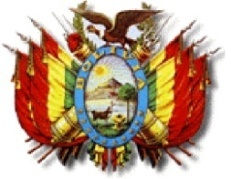 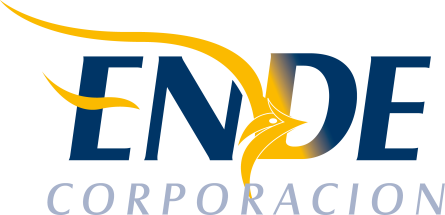 ESTUDIO DE VIABILIDAD DE MERCADOS, EVALUACION DE INGENIERIA CONCEPTUAL Y ANALISIS DE ALTERNATIVAS DE NEGOCIO DEL PROYECTO PLANTA GEOTERMICA LAGUNA COLORADA 100 MWPARTE IINFORMACIÓN GENERAL A LOS PROPONENTES SECCIÓN IGENERALIDADESNORMATIVA APLICABLE AL DOCUMENTO BASE DE CONTRATACIÓN DEL EXTERIOR (DBCE)El presente Documento Base de Contratación del Exterior (DBCE) se rige por el Reglamento Específico para la Contratación de Bienes y/o Servicios Especializados en el Extranjero de la Empresa Nacional de Electricidad ENDE aprobado mediante Resolución de Directorio N° 027/2016 de fecha 29 de julio del 2016, elaborado en el marco del Decreto Supremo N° 26688, de 5 de junio de 2002 y el presente Términos de Referencia. PROPONENTES ELEGIBLE En esta convocatoria podrán participar únicamente los siguientes proponentes:Empresas consultoras, legalmente constituidas en su país de origenAsociaciones Accidentales entre empresas consultoras legalmente constituidas en su país de origen;IMPEDIDOS DE PARTICIPAR EN LAS CONTRATACIONES EN EL EXTRANJEROEstán impedidos para participar directa o indirectamente en las contrataciones en el extranjero, las personas naturales o jurídicas comprendidas en los siguientes incisos:Que tengan deudas pendientes con el Estado Plurinacional de Bolivia, establecidas mediante pliegos de cargo ejecutoriados y no pagados;Que tengan sentencia ejecutoriada, con impedimento para ejercer el comercio en el extranjero (se entiende en el extranjero al lugar donde va a ser prestado el bien, obra o el servicio);Que se encuentren asociados con consultores que hayan asesorado en la elaboración del contenido del Documento Base de Contratación del Exterior (DBCE);Que hubiesen declarado su disolución o quiebra;Los representantes legales, accionistas o socios controladores que tengan vinculación matrimonial o de parentesco con la MAE, hasta el tercer grado de consanguinidad y segundo de afinidad, conforme lo establecido en el Código de Familia de Bolivia;Los proveedores adjudicados que hayan desistido de formalizar la contratación mediante un contrato, orden de compra u orden de servicio, no podrán participar en contrataciones dentro el Estado Plurinacional de Bolivia hasta un (1) año después de la fecha del desistimiento, salvo causas de fuerza mayor, caso fortuito u otras causas debidamente justificadas y aceptadas por ENDE. Este desistimiento será reportado en el Sistema de Información de Contrataciones Estatales (SICOES).Los proveedores, contratistas y consultores con los que se hubiese resuelto el contrato, por causales atribuibles a éstos, no podrán participar en contrataciones dentro el Estado Plurinacional de Bolivia durante tres (3) años después de la fecha de la resolución. Asimismo, aquellos proveedores que hubieran incumplido la orden de compra u orden de servicio, no podrán participar durante un (1) año después de la fecha de incumplimiento. Esta resolución desistimiento será reportada en el Sistema de Información de Contrataciones Estatales (SICOES).ACTIVIDADES ADMINISTRATIVAS PREVIAS A LA PRESENTACIÓN DE PROPUESTASSe contemplan las siguientes actividades previas a la presentación de propuestas:Consultas escritas sobre el DBCECualquier potencial proponente podrá formular consultas escritas, vía el correo electrónico institucional que la entidad disponga en la convocatoria, hasta la fecha límite establecida en el presente DBCE.Reunión de AclaraciónSe realizará una Reunión de Aclaración en la fecha y hora señalados en el presente DBCE, en la que los potenciales proponentes podrán expresar sus consultas sobre el proceso de contratación. La reunión de aclaración se realizará de manera virtual, conforme a la fecha, hora y enlace de conexión señalados en el cronograma de plazos.Las solicitudes de aclaración, las consultas escritas y sus respuestas, deberán ser tratadas en la Reunión de Aclaración.El Acta de la Reunión de Aclaración, deberá ser publicada en el Pagina Web de ENDE.ENMIENDAS DEL DOCUMENTO BASE DE CONTRATACIÓN DEL EXTERIOR (DBCE)La entidad convocante podrá ajustar el DBCE con enmiendas, por iniciativa propia o como resultado de las actividades administrativas previas, en cualquier momento, antes de la Presentación de propuestas.La(s) Enmienda(s) será publicada en la página Web de ENDE en el siguiente enlace https://www.ende.bo/nacional-internacional/vigentes/AMPLIACIÓN DE PLAZO PARA LA PRESENTACIÓN DE PROPUESTASEl RCE podrá ampliar el plazo de presentación de propuestas, mediante Enmienda, por las siguientes causas debidamente justificadas:Enmiendas al DBCE.Causas de fuerza mayor.Caso fortuito.Otras causas que el Contratante vea justificable.La ampliación deberá ser realizada de manera previa a la fecha y hora establecidas para la presentación de propuestas.Los nuevos plazos serán publicados en la página web de ENDE en el siguiente enlace https://www.ende.bo/nacional-internacional/vigentes/GARANTÍASSe establecen los siguientes tipos de garantía:  Boleta de Garantía: Emitida por cualquier entidad de intermediación financiera bancaria o no bancaria, regulada, autorizada y establecida en Bolivia.Boleta de Garantía a primer requerimiento: Emitida por una entidad de intermediación financiera bancaria o no bancaria, regulada, autorizada y establecida en Bolivia.Póliza de Seguro de Caución a Primer Requerimiento: Emitida por una empresa aseguradora, regulada, autorizada y establecida en Bolivia.Las Garantías requeridas deberán expresar su carácter de renovable, irrevocable y de ejecución inmediata a primer requerimiento (o características que guarden relación a lo solicitado) girada a nombre de ENDE.Los proponentes extranjeros que ofrezcan en calidad de garantía la póliza de seguro de caución a primer requerimiento, están obligados a contratar esta garantía con entidades aseguradoras que tengan su domicilio constituido en Bolivia y que se encuentren autorizadas para operar por la autoridad financiera Los proponentes extranjeros que ofrezcan la boleta de garantía a primer requerimiento, en el caso de no utilizar directamente una entidad financiera bancaria de Bolivia, deberán presentar garantías emitidas por entidades financieras bancarias que cuenten con corresponsalía legalmente establecida en Bolivia.Garantía de Cumplimiento de ContratoTiene por objeto garantizar la conclusión y entrega del objeto del contrato y será equivalente al siete por ciento (7%) del monto del contrato y deberá ser presentada para la suscripción de contrato.La vigencia de la garantía será computable a partir de la emisión de la garantía hasta mínimamente sesenta (60) días calendario adicionales al plazo de ejecución del contrato.Garantía de correcta inversión de anticipo.En caso de convenirse anticipo, el proponente deberá presentar una Garantía de Correcta Inversión de Anticipo, equivalente al cien por ciento (100%) del anticipo otorgado. El monto total del anticipo no deberá exceder el treinta por ciento (30%) del monto total del contrato. Conforme el contratista reponga el monto del anticipo otorgado, se podrá reajustar la garantía en la misma proporción.La vigencia de esta garantía será computable a partir de la emisión de la garantía hasta mínimamente sesenta (60) días calendario adicionales al plazo de ejecución del contrato.El tratamiento de ejecución y devolución de la Garantía de Cumplimiento de Contrato se establecerá en el Contrato.DESCALIFICACIÓN DE PROPUESTASLas causales de descalificación son:   Incumplimiento a la Declaración Jurada del Formulario de Presentación de Propuesta (Formulario A-1);Cuando la propuesta técnica y/o económica no cumpla con las condiciones establecidas en el presente DBCE;Cuando la propuesta económica exceda el Precio ReferencialCuando los costos establecidos en los grupos I y II del Formulario B-2 sean diferentes a los establecidos en los costos totales de los Formularios B-3 y B-4Cuando producto de la revisión aritmética de la propuesta económica establecida en el Formulario B-1, existiera una diferencia superior al cinco por ciento (5%), entre el monto expresado en numeral con el monto expresado en literalCuando el proponente presente dos o más alternativas en una misma propuesta;Cuando la propuesta contenga textos entre líneas, borrones y tachaduras;Cuando la propuesta presente errores no subsanables;Si para la suscripción del contrato, la documentación presentada por el proponente adjudicado, no respalde lo señalado en el Formulario de Presentación de Propuesta (Formulario A-1);Si para la suscripción del contrato la documentación solicitada, no fuera presentada dentro del plazo establecido para su verificación; salvo ampliación de plazo solicitado por el proponente adjudicado y aceptada por la entidad. Cuando el proponente adjudicado desista, de forma expresa o tácita, de suscribir el contrato.La descalificación de propuestas deberá realizarse única y exclusivamente por las causales señaladas precedentemente.CRITERIOS DE SUBSANABILIDAD Y ERRORES NO SUBSANABLES Se deberán considerar como criterios de subsanabilidad, los siguientes:Cuando los requisitos, condiciones, documentos y formularios de la propuesta cumplan sustancialmente con lo solicitado en el presente DBCE;Cuando los errores sean accidentales, accesorios o de forma y que no incidan en la validez y legalidad de la propuesta presentada;Cuando la propuesta no presente aquellas condiciones o requisitos que no estén claramente señalados en el presente DBCE; Cuando el proponente oferte condiciones superiores a las solicitadas en los Términos de Referencia, siempre que estas condiciones no afecten el fin para el que fueron requeridas y/o se consideren beneficiosas para la entidad.Los criterios señalados precedentemente no son limitativos, pudiendo la Comisión de Calificación considerar otros criterios de subsanabilidad.Cuando la propuesta contenga errores subsanables, éstos serán señalados en el Informe de Calificación de comparación de Ofertas.Estos criterios podrán aplicarse también en la etapa de verificación de documentos para la suscripción de contrato.Se deberán considerar errores no subsanables, siendo objeto de descalificación, los siguientes:Ausencia de cualquier Formulario solicitado en el presente DBCEFalta de firma del Proponente en el Formulario de Presentación de Propuesta (Formulario A-1); Falta de firma del personal propuesto Formulario Hoja de Vida del Gerente (Formulario A-4) y Formulario Hoja de Vida del Personal Clave (Formulario A-5);Falta de la propuesta técnica o parte de ella;Falta de la propuesta económica o parte de ellaDECLARATORIA DESIERTAProcederá la declarará desierta cuando: No se hubiera recibido ninguna propuesta;Todas las propuestas económicas hubieran superado al Precio Referencial;Ninguna propuesta hubiese cumplido lo especificado en el DBCE;Cuando el proponente adjudicado incumpla la presentación de documentos o desista de formalizar la contratación y no existan otras propuestas calificadas.CANCELACIÓN DEL PROCESO DE CONTRATACIÓNLa MAE podrá cancelar, anular o suspender el proceso de contratación hasta antes de la suscripción de contrato, mediante Resolución Expresa, técnica y legalmente motivada. ENDE en este caso, no asumirá responsabilidad alguna respecto a los proponentes afectados por esta decisiónCancelaciónUn proceso de contratación por comparación de ofertas podrá ser cancelado bajo lassiguientes causales:Cuando exista un hecho de fuerza mayor y/o caso fortuito irreversible que no permita la continuidad del proceso. Se hubiera extinguido la necesidad de contratación.Cuando la ejecución y resultados dejen de ser oportunos o surjan cambios sustanciales en la estructura y objetivos de la empresa. Cuando la cancelación se realice antes de la fecha establecida para la apertura de ofertas, ENDE procederá a la devolución de las ofertas recibidas. Cuando la cancelación sea posterior a la fecha de apertura de propuestas, ENDE procederá a la devolución de las mismas a solicitud del proponente, debiendo conservar una copia para el expediente del proceso.  Suspensión La suspensión procederá en un proceso de contratación por comparación de ofertas, cuando a pesar de existir la necesidad de la contratación, se presente un hecho de fuerza mayor y/o caso fortuito que no permita la continuidad del proceso. Los plazos y actos administrativos se reanudarán mediante Resolución Expresa, desde el momento en que el impedimento se hubiera subsanado, reprogramando el cronograma. Si la suspensión se hubiera producido antes del cierre de presentación de ofertas, se podrá publicar nuevamente la convocatoria y/o cursar invitaciones a potenciales proponentes.  Anulación Se procederá a la anulación de un proceso de contratación por comparación de ofertas, hasta el vicio más antiguo, en el caso en que desvirtúen la legalidad y validez del proceso, cuando se determine:  Incumplimiento o inobservancia al presente reglamento.Error en el Documento Base de Contratación en el Extranjero, Especificaciones Técnicas y/o Términos de Referencia.La cancelación, suspensión o anulación se publicará en la página web de ENDE, que será la Notificación oficial a los proponentes en el enlace https://www.ende.bo/nacional-internacional/vigentes/SECCIÓN IIPREPARACION DE PROPUESTASPREPARACIÓN DE LA PROPUESTALa propuesta debe ser presentada conforme a los requisitos y condiciones establecidos en el presente DBCE, utilizando los formularios incluidos en Anexos y su envió será al correo habilitado.MONEDA DEL PROCESO DE CONTRATACIÓNLos precios de la propuesta deberán ser expresados en (Dólares Estadunidenses). Los pagos serán efectuados en moneda nacional o extranjera (Dólares Estadunidenses) de acuerdo al tipo de cambio oficial del Banco Central de Bolivia.COSTOS DE PARTICIPACIÓN EN EL PROCESO DE CONTRATACIÓNLos costos de la elaboración y presentación de la propuesta y de cualquier otro costo que demande la participación del proponente en el proceso de contratación, cualquiera fuese su resultado, son asumidos exclusivamente por el proponente, bajo su total responsabilidad y cargo. IDIOMALa Propuesta deberá presentarse en idioma castellano.VALIDEZ DE LA PROPUESTALa propuesta deberá tener una validez de noventa (90) días calendario, desde la fecha fijada para la presentación de la propuesta. DOCUMENTOS DE LA PROPUESTATodos los Formularios de la Propuesta, solicitados en el presente DBCE, se constituirán en Declaraciones Juradas.Los documentos que deben presentar los proponentes, según sea su constitución legal y   su forma de participación, son:Formulario de Presentación de Propuesta (Formulario A-1). Este formulario deberá consignar la firma (documento escaneado o documento firmado digitalmente);Formulario de Identificación del Proponente (Formulario A-2a o Formulario A-2d);Formulario de Experiencia General y Específica del Proponente (Formulario A-3); Formulario Hoja de Vida del Gerente (Formulario A-4). Este formulario deberá consignar la firma del personal propuesto (documento escaneado o documento firmado digitalmente);Formulario Hoja de Vida del Personal Clave (Formulario A-5). Este formulario deberá consignar la firma del personal propuesto (documento escaneado o documento firmado digitalmente);Relación de Instalaciones y Equipamiento (Formulario A-6);En el caso de Asociaciones Accidentales, los documentos deberán presentarse diferenciando los que corresponden a la Asociación y los que corresponden a cada asociado.La documentación conjunta a presentar es la siguiente:Formulario de Presentación de Propuesta (Formulario A-1). Este formulario deberá consignar la firma (documento escaneado o documento firmado digitalmente);Formulario de Identificación del Proponente (Formulario A-2b); Formulario Hoja de Vida, del Gerente (Formulario A-4). Este formulario deberá consignar la firma del personal propuesto (documento escaneado o documento firmado digitalmente);Formulario Hoja de Vida, del Personal Clave (Formulario A-5). Este formulario deberá consignar la firma del personal propuesto (documento escaneado o documento firmado digitalmente);Relación de Instalaciones y Equipamiento (Formulario A-6);Cada asociado, en forma independiente, deberá presentar la siguiente documentación:Formulario de Identificación de integrantes de la Asociación Accidental (Formulario A-2c); Formulario de Experiencia General y Específica del Proponente (Formulario A-3). ACREDITACIÓN DE LA EXPERIENCIA MÍNIMA GENERAL Y ESPECÍFICA DEL PROPONENTE Experiencia General y Específica de la Empresa o Asociación Accidental.La experiencia del proponente será computada considerando los contratos de consultoría ejecutados durante los últimos veinticinco (25) años, que deberán ser acreditados con el Certificado de Cumplimiento de Contrato o documentos que acrediten el cumplimiento del servicio o su equivalente.La experiencia general es el conjunto de consultorías realizadas y la experiencia específica es el conjunto de consultorías similares a la consultoría objeto de la contratación. La experiencia específica es parte de la experiencia general, pero no viceversa. En los casos de Asociación Accidental, la experiencia general y específica, serán la suma de las experiencias individualmente demostradas por las empresas que integran la Asociación.La experiencia general, será calificada conforme los puntajes definidos en el Formulario V-3 Evaluación de la Propuesta Técnica.Las áreas de experiencia específica que se requieran para la consultoría, deberán ser definidas, por la entidad convocante, en el presente DBCE. Los servicios de consultoría que cumplan con los requisitos solicitados tanto de área de experiencia, como de tiempo mínimo de ejecución, requeridos en el DBCE; podrán ser considerados como válidos para la evaluación en el Formulario V-3 Evaluación de la Propuesta Técnica.Experiencia General y Específica del Personal Clave de la ConsultoríaLa experiencia del personal clave será computada considerando el conjunto de contratos en los cuales el profesional ha desempeñado, que podrán ser acreditados con el Certificado de Cumplimiento de Contrato o documentos que acrediten el cumplimiento del servicio o su equivalente. La experiencia general es el conjunto de cargos desarrollados por el personal clave en la ejecución de consultorías independientemente del tipo de consultoría y la experiencia específica es el conjunto de cargos, en consultorías, que sean similares o superiores al objeto de la contrataciónrequerido por la entidad convocante.La experiencia específica es parte de la experiencia general, pero no viceversa.La valoración de Experiencia Específica mínima requerida para el personal clave deberá efectuarse considerando las condiciones de formación, cargo a desempeñar, áreas de especialización y experiencia específica requeridas, para el personal clave, en el presente DBCE.PROPUESTA ECONÓMICAEl proponente deberá presentar su Propuesta Económica, conteniendo los siguientes documentos:Formulario de Propuesta Económica (Formulario B-1);Formulario de Presupuesto Total del Costo de los Servicios de Consultoría (Formulario B-2);Formulario de Honorarios Mensuales del Personal Asignado (Formulario B-3);Formulario de Detalle de Alquileres y Misceláneos (Formulario B-4). PROPUESTA TÉCNICALa propuesta técnica deberá incluir:Formulario de Propuesta Técnica (Formulario C-1);Formulario de Condiciones Adicionales (Formulario C-2);Formulario de Experiencia General y Específica del proponente (Formulario A-3);Formulario de Hoja de Vida del Gerente (Formulario A-4);Formulario de Hoja de Vida del Personal Clave (Formulario A-5);Formulario de Relación de Instalaciones y Equipamiento (Formulario A-6).SECCIÓN IIIPRESENTACIÓN DE LA PROPUESTAPRESENTACIÓN DE LA PROPUESTAForma de presentaciónLa propuesta será presentada de manera electrónica al correo: adquisicion.servicios@ende.bo, dirigido a la EMPRESA NACIONAL DE ELECTRICIDAD – ENDE; citando el Número de proceso y objeto de la convocatoria.La propuesta original incluirá un índice, paginas numeradas que permita la rápida ubicación de los Formularios y documentos presentadosPlazo y lugar de presentaciónLa Propuesta deberá ser presentada dentro del plazo (fecha y hora del País Convocante) fijado en el presente Documento.La Propuesta deberá ser enviada al correo electrónico:  adquisicion.servicios@ende.bo En cualquier caso, el proponente es el responsable de que su Propuesta sea presentada dentro el plazo establecido.Vencidos los plazos citados, la Propuesta no podrá ser retirada, modificada o alterada de manera alguna.ENDE podrá ampliar el plazo de presentación de la propuesta cuando así considere pertinente.APERTURA DE PROPUESTASLa apertura de las propuestas será efectuada en acto público por la Comisión de Calificación, después del cierre del plazo de presentación de propuestas, en la fecha, hora y lugar señalados en el presente DBCE. El Acto de Apertura será de forma continuo y sin interrupción, donde se permitirá la presencia a través de la Sala virtual habilitada para el proceso, de los proponentes o sus representantes, así como los representantes de la sociedad que quieran participar. El acto se efectuará así se hubiese recibido una sola propuesta. En caso de no existir propuestas, la Comisión de Calificación suspenderá el acto e informara al RCE. El Acto de Apertura comprenderá:Lectura de la información sobre el objeto de la contratación, las publicaciones realizadas y la nómina de las propuestas presentadas y rechazadas según el Registro.Apertura y registro en el acta correspondiente de todas las propuestas recibidas dentro del plazo, dando a conocer públicamente el nombre de los proponentes y el precio total de sus propuestas económicas. Verificación de los documentos presentados por los proponentes, aplicando la metodología PRESENTÓ/NO PRESENTÓ, del Formulario V-1 correspondiente. 	Cuando no se ubique algún Formulario o documento requerido en el presente DBCE, la Comisión de Calificación podrá solicitar al representante del proponente, señalar el lugar que dicho documento ocupa en la propuesta o aceptar la falta del mismo, sin poder incluirlo. En ausencia del proponente o su representante, se registrará tal hecho en el Acta de Apertura.Registro en el Formulario V–2, del nombre del proponente y del monto total de su propuesta económica.Cuando existan diferencias entre el monto literal y numeral de la propuesta económica, prevalecerá el literal sobre el numeral.Elaboración del Acta de Apertura, que debe ser suscrita por todos los integrantes de la Comisión de Calificación.Los proponentes que tengan observaciones deberán hacer constar las mismas en el Acta.Durante el Acto de Apertura de propuestas no se descalificará a ningún proponente, siendo esta una atribución de la Comisión de Calificación en el proceso de revisión.Los integrantes de la Comisión de Calificación y los asistentes deberán abstenerse de emitir criterios o juicios de valor sobre el contenido de las propuestas.Concluido el Acto de Apertura, la nómina de proponentes será remitida por la Comisión de Calificación al RCE en forma inmediata, para efectos de eventual excusa.SECCIÓN IVEVALUACIÓN Y ADJUDICACIÓNEVALUACIÓN DE PROPUESTASPara la evaluación de propuestas se aplicará el siguiente Método de Selección y Adjudicación:Menor Costo.EVALUACIÓN PRELIMINARConcluido el Acto de Apertura, en sesión reservada, la Comisión de Calificación determinará si las propuestas continúan o se descalifican, verificando el cumplimiento sustancial y la validez de los Formularios de la Propuesta, utilizando el Formulario V-1.MÉTODO DE SELECCIÓN Y ADJUDICACIÓN MENOR COSTOLa evaluación de propuestas se realizará en dos (2) etapas con los siguientes puntajes: PRIMERA ETAPA:		Propuesta Económica (PE)	: Sin puntuación SEGUNDA ETAPA:		Propuesta Técnica (PT)		: 70 puntosEvaluación de la Propuesta EconómicaErrores AritméticosEn el Formulario V-2 (Evaluación de la Propuesta Económica) se corregirán los errores aritméticos, verificando la propuesta económica en el Formulario B-1 de cada propuesta, considerando lo siguiente:Cuando exista discrepancia entre los montos indicados en numeral y literal, prevalecerá el literal; Si la diferencia entre el numeral y el literal es menor o igual al cinco por ciento (5%), se ajustará la propuesta, caso contrario la propuesta será descalificada;Si el monto ajustado por revisión aritmética superara el Precio Referencial, la propuesta será descalificada.El monto ajustado por corrección de errores aritméticos deberá ser registrado en la cuarta columna Precio Ajustado (PA) del Formulario V-2.En caso de que producto de la revisión, no se encuentre errores aritméticos el precio de la propuesta o valor leído de la propuesta (pp) deberá ser trasladado a la cuarta columna Precios Ajustado (PA) del Formulario V-2.Las propuestas que no fueran descalificadas en la etapa de la Evaluación Económica, pasaran a la Evaluación de la Propuesta Técnica.Evaluación de la Propuesta Técnica La propuesta técnica, contenida en los Formularios C-1, A-3, A-4, A-5 y A-6, será evaluada aplicando la metodología CUMPLE/NO CUMPLE, utilizando el Formulario V-3.A las propuestas que no hubieran sido descalificadas, como resultado de la metodología CUMPLE/NO CUMPLE, se les asignarán treinta y cinco (35) puntos. Posteriormente, se evaluará las condiciones adicionales establecidas en el Formulario C-2, asignando un puntaje de hasta treinta y cinco (35) puntos, utilizando el Formulario V-3.El puntaje de la Evaluación de la Propuesta Técnica (PTi), será el resultado de la suma de los puntajes obtenidos de la evaluación de los Formularios C-1, A-3, A-4, A-5, A-6 y C-2, utilizando el Formulario V-3.Las propuestas que en la Evaluación de la Propuesta Técnica (PTi) no alcancen el puntaje mínimo de cincuenta (50) puntos serán descalificadas.De las propuestas que no fueron descalificadas, la Comisión de Calificación, recomendará la adjudicación de la propuesta registrada en el formulario V-2 que tenga el menor costo, cuyo monto adjudicado corresponderá al Precio Ajustado (PA).En caso de existir empate entre dos o más propuestas, la Comisión de Calificación será responsable de definir el desempate, aspecto que será señalado en el Informe de calificación de Comparación de Ofertas.CONTENIDO DEL INFORME DE CALIFICACION DE COMPARACION DE OFERTASEl Informe de calificación de Comparación de Ofertas, deberá contener mínimamente lo siguiente:Nómina de los proponentes;Cuadros de Evaluación; Detalle de errores subsanables, cuando corresponda;Causales para la descalificación de propuestas, cuando corresponda;Recomendación de Adjudicación o Declaratoria Desierta;Otros aspectos que la Comisión de Calificación considere pertinentes.APROBACIÓN DEL INFORME DE LA COMISIÓN DE CALIFICACIÓN El RCE, recibido el Informe de la Comisión de Calificación; Aprobará o rechazará el informe; mediante Resolución Expresa.NOTIFICACIÓN A LOS PROPONENTES.28.1 	Los resultados del proceso se publicarán en la página web de ENDE. Asimismo, se solicitará la presentación de documentos para formalizar la contratación al proponente adjudicado.  28.2 Si la empresa se retracta en la firma de contratos; ENDE solicitara los documentos a la segunda propuesta mejor calificada en el proceso.28.3 Si producto de la revisión efectuada para la formalización de la contratación, los documentos presentados por el proponente seleccionado no cumplan con las condiciones requeridas, no se considerará desistimiento, ENDE podrá solicitar a la empresa seleccionada la sustitución del (los) documento(s), que en forma errónea e involuntaria fueron emitidos.SECCIÓN VSUSCRIPCIÓN Y MODIFICACIONES AL CONTRATOSUSCRIPCIÓN DE CONTRATO El proponente deberá presentar, para la suscripción de Contrato, fotocopias de los documentos señalados en el DBCE (Formulario A-1).Al ser un proveedor extranjero establecido legalmente en su país de origen, los documentos deben ser similares o equivalentes a los requeridos localmente. ENDE establecerá el plazo de entrega de documentos, si el proveedor al que se notifique presentase los documentos antes del plazo otorgado, el proceso deberá continuar.En caso que el proponente justifique, oportunamente, el retraso en la presentación de uno o varios documentos, requeridos para formalizar la contratación y estas hayan sido aceptadas, por ENDE, se podrá ampliar el plazo de presentación de documentos. MODIFICACIONES AL CONTRATOLas modificaciones al contrato deberán estar destinadas al cumplimiento del objeto de la contratación y ser sustentadas por informe técnico y legal que establezca la viabilidad técnica y de financiamiento. Las modificaciones al contrato serán establecidas en dicho documento. ENTREGA DEL SERVICIO La entrega del servicio debe ser efectuada cumpliendo con las estipulaciones del contrato suscrito y los Términos de Referencia contenidas en el presente documento, sujetas a la conformidad de la contraparte de la entidad contratante respecto a las condiciones de entrega y otros. CIERRE DEL CONTRATO El cierre del contrato procederá ante la terminación por cumplimiento o por Resolución de Contrato, conforme las previsiones establecidas en el mismo. PARTE IIINFORMACIÓN TÉCNICA DE LA CONTRATACIONDATOS GENERALES DEL PROCESO DE CONTRATACIÓNCRONOGRAMA DE PLAZOS DEL PROCESO DE CONTRATACIÓNEl proceso de Contratación se sujetará al siguiente Cronograma de Plazos:TÉRMINOS DE REFERENCIA Y CONDICIONES REQUERIDAS PARA LA CONSULTORIAANTECEDENTESEl Proyecto Construcción Planta Geotérmica Laguna Colorada, tiene como objeto el desarrollo del recurso geotérmico del Campo Sol de Mañana a partir de la implementación de 100MW de potencia.El Proyecto se encuentra ubicado en el campo geotérmico Sol de Mañana a 30 kilómetros al sur de Laguna Colorada en la provincia Sud Lípez del Departamento de Potosí, dentro los límites de la Reserva Nacional de Fauna Andina Eduardo Avaroa.OBJETOLos presentes términos de referencia establecen las condiciones y requerimientos específicos para el desarrollo de la consultoría de “Estudio de Viabilidad de Mercados, Evaluación de Ingeniería Conceptual y Análisis de Alternativas de Negocio del Proyecto Planta Geotérmica Laguna Colorada 100 MW”.NORMAS Y STANDARES DE APLICACION DEFINICIONESContratante, corresponde a la Empresa Nacional de Electricidad - ENDE.EIA, corresponde al estudio de evaluación de impacto ambiental.Proyecto, corresponde al Proyecto Planta Geotérmica Laguna Colorada 100 MW y línea de interconexión.FEL, corresponde a la metodología Front end Loading.OMA, costos de Operación, Mantenimiento y AdministraciónSIN, Sistema Interconectado Nacional.Contraparte, corresponde al equipo de profesionales designado por el Contratante para velar el cumplimiento de los Términos de Referencia del servicio de consultoría.ALCANCEEl servicio consiste en analizar la viabilidad económica del Proyecto en el marco del contexto actual y futuro del mercado energético nacional e internacional determinando su continuidad o no, así como la validación de la ingeniería conceptual y de los estudios técnicos existentes; comparándolo con otras alternativas tecnológicas disponibles en el mercado, identificando y evaluando las alternativas de negocio de venta de energía eléctrica al mercado nacional o internacional asegurando participación en el mercado objetivo y retornos de inversión, con beneficio para el Estado boliviano y para el sistema eléctrico en términos de confiabilidad.Para esto se deberá hacer la revisión del proceso de preparación del Proyecto, identificando los pasos y etapas que se han dado hasta su estado actual, además de las etapas que aún se requieren para su desarrollo considerando las alternativas que determine el plan de negocios.Dado el avance y la etapa en la que se encuentra el proyecto, se deberá realizar también un análisis de las alternativas y efectos que surjan de las opciones que identifique y determine el plan de negocios, detallando y cuantificando los beneficios y perjuicios de las mismas para el Estado Boliviano.La estructura del estudio requerido es la siguiente:Análisis normativo, administrativo y legal.Identificación, clasificación, revisión y evaluación de estudios existentes según metodología FEL.Análisis y evaluación de alternativas de negocio.DESCRIPCIÓN DEL SERVICIOEl alcance detallado del servicio se describe a continuación:Análisis normativo, administrativo y legalEl objetivo del análisis normativo, administrativo y legal de manera general, es determinar los compromisos, obligaciones, responsabilidades y otros aspectos que se puedan traducir en restricciones, costos, penalidades, plazos u otros que influyan en el proyecto.En ese sentido, se deberá realizar la revisión y clasificación de la normativa administrativa, legal y regulatoria asociada al proyecto tales como: Leyes, Resoluciones Supremas, Decreto Supremos, Resoluciones Ministeriales emitidos por el órgano rector del sector, Resoluciones del Ente Regulador, Licencias y otra normativa nacional existente asociada al proyecto.Por otra parte, se deberá considerar la revisión y clasificación de documentación asociada al proyecto en su estado actual tales como: Contratos de préstamo, contratos de compra de suministros y/o servicios de consultoría (si hubiere), documentos relacionados a licitaciones nacionales y/o internacionales en curso, entre otros, dada su condición actual.El Consultor deberá elaborar un informe del análisis realizado, debiendo sistematizar y resumir la información de importancia contenida en la documentación mencionada y desarrollar una matriz de clasificación de dicha normativa administrativa, legal, regulatoria y contratos, que resuma los aspectos y características más relevantes de la información analizada, esto con la finalidad de coadyuvar en la toma decisiones.Si como resultado de la revisión, clasificación y análisis de la documentación mencionada anteriormente, emergen o se identifican costos y/o penalidades, éstas deberán estar explícitamente descritas y valoradas en términos monetarios si corresponde.Identificación, clasificación, revisión y evaluación de estudios existentes según metodología FELLos objetivos específicos del análisis del Punto 5.1.2., de manera general, son los siguientes: Identificar, clasificar y determinar si los estudios y documentos actuales con que cuenta el Proyecto, son suficientes para pasar a la etapa de inversión. Si no lo son, para cada estudio faltante o complementario que sea requerido, el Consultor deberá presentar una propuesta de alcance, una estimación del costo y plazo para su desarrollo.Revisión y evaluación de la ingeniería conceptual.Revisión y evaluación de la estimación del presupuesto de inversión, costos OMA, etc.Revisión y evaluación de parámetros técnicos necesarios para el análisis de alternativas de mercado, simulaciones energéticas y eléctricas (producción de energía, FOR, factor de planta, cronograma de inversiones, etc.)Revisión del EIARevisión el cronograma de implementación.El Consultor deberá emitir un informe detallado, producto de la identificación, revisión, análisis y evaluación de los estudios asociados al Proyecto, en lo referente a si los mismos se adecúan al contexto actual y futuro del sector eléctrico boliviano, y en base al mismo deberá realizar una recomendación respecto a si la información analizada es suficiente para la implementación del Proyecto.En caso de información faltante, el Consultor con base a su experiencia deberá estimar parámetros técnicos y de costos necesarios para el análisis del Punto 5.1.3Identificación, clasificación y revisión de estudios existentes según metodología FELEl Consultor deberá elaborar un informe detallado, el cual para cumplir con los objetivos planteados deberá considerar las etapas de la metodología FEL - Front End Loading (ver Anexo – Etapas Implementación Proyectos Geotérmicos) descritas en los incisos a), b) y c) de este Subnumeral (FEL 1, FEL 2 y FEL 3), para lo cual el Consultor deberá identificar, clasificar y revisar los estudios y documentos técnicos, comerciales, económicos, financieros y ambientales, disponibles a la fecha asociados al Proyecto, de manera de determinar su situación, su razonabilidad y los estudios que falten para pasar de la etapa de pre-inversión a la etapa de inversión, recomendando si los mismos son suficientes para la implementación del Proyecto.	El Consultor, en caso de ausencia de documentación, deberá recomendar la misma, con una estimación del alcance, de los costos y plazos para su desarrollo. El Consultor, en el desarrollo de cada una de las etapas de la metodología FEL deberá considerar en general para el análisis los siguientes aspectos: Los insumos y supuestos de los estudios y si éstos son adecuados a las necesidades del proyecto y condición del mercado energético actual.Adecuada metodología de los estudios y el cumplimiento de las normas y mejores prácticas internacionales de acuerdo a la naturaleza de este tipo de proyectos.La fundamentación de las conclusiones y recomendaciones de los estudios y si éstas justifican el avance a la siguiente etapa del proyecto (etapa de construcción), según corresponda.Identificación de las fortalezas y debilidades de los estudios revisados, emitiendo recomendaciones a partir de las mismas, según corresponda.Su alineación a la política actual del gobierno central en el sector energético, así como, a la planificación del sector energético y eléctrico, verificando si en el contexto actual, la información analizada es aún viable El consultor deberá realizar inspecciones en campo para validar los aspectos técnicos que considere “in-situ”, para contar también con información primaria asociada al proyecto y, también la información proveniente del proyecto Planta Piloto Geotérmica Laguna Colorada (5 MW) que requiera, en caso ser necesario, para la validación de la ingeniería, así como inspección de los trabajos preparatorios (pozos de agua, pozos geotérmicos, antenas, materiales de perforación y otros asociados al proyecto).Las etapas de la metodología FEL para el análisis y validación de la información del Proyecto, deberán contener como mínimo la siguiente estructura:FEL 1 - VisualizaciónEl Consultor siguiendo la Metodología FEL deberá analizar y validar como mínimo lo siguiente:Descripción detallada de la oportunidad de negocio.Definición de objetivos y prioridades del proyecto y su alineación con el plan de negocios.Verificación de la alineación del proyecto con la estrategia energética nacional y corporativa y su congruencia con los convenios o tratados internacionales, así como, a la planificación del sector energético y eléctrico.Identificación y análisis de alternativas del proyecto: alternativas de sitio, alternativas del proceso y tecnología.Definición del alcance preliminar del proyecto.Desarrollo de la estructura de trabajos asociados al proyecto (WBS).Estimación de costos Clase V.Elaboración del plan preliminar para el desarrollo de la fase de ejecución del proyecto.Identificación de riesgos y su análisis.Evaluación de factibilidad técnica (prospección superficial del reservorio) y económica del proyecto.Definición del plan, programa y recursos para FEL 2.Validación de entregables de FEL 1.Acreditación de la etapa FEL 1Los puntos anteriores son enunciativos, más no limitativos, por lo que el Consultor deberá incluir y proponer aquellos puntos o actividades que considere el proyecto deba tener para la acreditación de la etapa.Para la acreditación de esta etapa y como resultado del análisis realizado, el Consultor deberá realizar las justificaciones necesarias, determinando la congruencia estratégica del Proyecto, evaluando y validando su factibilidad técnica, económica, social y ambiental en esta etapa, emitiendo las opiniones que correspondan de los estudios revisados y realizando recomendaciones.FEL 2 Conceptualización El Consultor siguiendo la Metodología FEL deberá analizar y validar como mínimo lo siguiente:FEL 2A – Selección de alternativas y escenarios viablesEvaluación y actualización de alcances del proyecto.Selección de sitio y estudios preliminares.Evaluación y selección del proceso y tecnologías para el aprovechamiento del vapor para generación y transporte de energía eléctrica.Elaboración de bases de diseño para la ingeniería conceptual.Valoración y Análisis de Evaluación de Impacto Ambiental (EIA) de la Planta Geotérmica y Línea de Transmisión asociada.Validación de entregables de FEL 2.FEL 2B – Desarrollo de la ingeniería conceptual y del alcance definitivoActualización de objetivos y prioridades del proyecto y su alineación con la oportunidad de negocio.Ingeniería conceptual del proceso: PFD, P&ID, BM&EIdentificación y análisis de la probable afectación de la línea de transmisión a  reservas ambientales. Declaración del alcance definitivo del proyecto.Actualización de la estructura y desglose de trabajos del proyecto (WBS).Actualización del plan preliminar para la fase de ejecución del proyecto.Identificación de necesidades auxiliares (servicios auxiliares).Estimado de costos actualizado. Clase IV o III.Revisión y análisis de riesgos: Hazid, Hazop (riesgos técnicos, económicos y ambientales, tanto para la generación como para la línea de interconexión).Actualización del análisis del negocio.Definición del plan, programa y recursos para FEL 3.Acreditación de la etapa FEL 2Los puntos detallados anteriormente son enunciativos, más no limitativos, por lo que el Consultor, deberá incluir y proponer aquellos puntos o actividades que considere el proyecto deba tener para la acreditación de la etapa. En esta etapa el Consultor, deberá validar la ingeniería conceptual, la razonabilidad de los estudios técnicos, económicos, sociales y ambientales del proyecto y de las alternativas identificadas, determinando si el proyecto cuenta con las soluciones tecnológicas, ambientales, sociales, económicas, entre otras, y si éstas se encuentran enmarcadas en el contexto actual y son suficientes para su implementación y acreditación para la siguiente etapa, emitiendo las opiniones y recomendaciones que correspondan de los estudios revisados.FEL 3 Definición El Consultor siguiendo la Metodología FEL deberá analizar y validar como mínimo lo siguiente:Actualización de objetivos y prioridades del proyecto y su alineación con el negocio identificado.Definición del alcance del Proyecto.Actualización de la estructura y desglose de trabajos del proyecto (WBS).Plan de desarrollo para la fase de ejecución del Proyecto.Actualización del cronograma del proyecto y generación de la ruta crítica.Estimación de costos del proyecto. Clase III o II.Desarrollar análisis de riesgos en la ejecución del proyecto.Actualización del análisis del negocio.Validación de entregables.Acreditación de la etapa FEL 3Los puntos detallados anteriormente son enunciativos, más no limitativos, por lo que el Consultor, deberá incluir y proponer aquellos aspectos que considere el proyecto deba tener para la acreditación de la etapa. El Consultor deberá validar el alcance detallado y costo del Proyecto identificando los compromisos de ejecución y plazos, evaluando la razonabilidad de la totalidad de los estudios técnicos, ambientales, sociales, económicos, entre otros, determinando si los mismos son suficientes para pasar a la etapa de construcción, emitiendo las opiniones y recomendaciones que correspondan en cuanto a la información de los estudios revisados.Análisis y evaluación de los estudios ambientalesPara el análisis, revisión y validación de los estudios ambientales, por el Consultor, deberá emplear un método de Evaluación de Impacto Ambiental (EIA) para determinar el nivel y la naturaleza del desarrollo sostenible del Proyecto, sobre la base de la información existente, considerando lo siguiente:Que el proyecto cumple con los estándares ambientales.Identificar y describir los efectos ambientales temporales o irreversibles del proyecto.La validación del EIA del Proyecto, contemplará de manera integral las afectaciones que se prevé ocasionen al hábitat natural de especies endémicas y las repercusiones a la geología e hidrogeología regional/local relacionada con la cantidad y calidad del agua superficial y subterránea de la región.Específicamente para este Punto, el consultor deberá elaborar un informe que contenga en detalle el análisis, conclusiones y recomendaciones sobre los aspectos ambientales del proyecto. Análisis y evaluación de las alternativas del negocio en función del beneficio PaísEl Consultor deberá realizar el análisis y evaluación de alternativas del negocio tomando como base los documentos y estudios técnicos, económicos, legales, sociales y ambientales existentes, analizados y validados de acuerdo a lo requerido en el Punto 5.1.2., y complementando la información que el Consultor requiera, en base a estimaciones propias según su experiencia en caso sea necesario.El análisis y evaluación de alternativas deberá tener mínimamente el siguiente contenido:Resumen ejecutivo.Análisis de los antecedentes técnicos, económicos, financieros, legales y ambientales del proyecto.Con la información del punto 5.1.1, el Consultor deberá incluir las conclusiones y recomendaciones en lo referente a la normativa administrativa, legal y regulatoria existente, los aspectos críticos de la misma y su incidencia en el proyecto.En base al análisis del del punto 5.1.2 el Consultor resumirá los aspectos técnicos, ambientales, económicos y de costos, entre otros, que serán considerados para el análisis de alternativas de mercado tales como: costos de inversión, producción, costos O&M, FOR, factor de planta, costos de mitigación ambiental, etc. Asimismo, deberá señalar y considerar los costos de los estudios en requieran actualización y los que falten, los cuales deberán ser incluidos como parte de la evaluación de alternativas.Descripción y análisis de las alternativas (seguir o no seguir) y efectos que surjan producto del plan de negocios: A partir de dicho análisis, y si producto de la validación y revisión de los estudios e información del punto 5.1.1. y 5.1.2, el Consultor determine que el proyecto es viable, se deberá recomendar los pasos a seguir y las estrategias a desarrollar para el proyecto, caso contrario, el Consultor recomendará cambios en el diseño técnico, medidas de mitigación ambiental, estrategia financiera, u otros, que deberán ser evaluados para mejorar la viabilidad del proyecto su cancelación o su diferimiento.Evaluación comparativa de tecnologías: El consultor realizará un análisis económico comparativo considerando la asignación de recursos económicos para la implementación del proyecto vs otros proyectos de energías alternativas a que puedan desarrollarse en el país.Análisis de alternativas en términos de mercado de energía: El Consultor deberá realizar un análisis del mercado interno y externo considerando la situación energética actual y futura. Análisis del mercado interno: Este análisis deberá tomar en cuenta el contexto actual y futuro de la matriz energética y el mercado potencial nacional con énfasis en la demanda, oferta de generación y precios actuales y esperados asociados a la remuneración del proyecto (generación y transmisión).Para este análisis se tomará como insumos las proyecciones de demanda y cartera de proyectos de generación y transmisión proporcionados por el Contratante. Las simulaciones energéticas que el Consultor considere realizar deberán ser efectuadas en el software SDDP.Análisis de la remuneración del proyecto bajo el esquema y regulación actual del mercado eléctrico boliviano, determinando su sostenibilidad.Análisis del mercado externo: Se deberá realizar un análisis detallado del Mercado Eléctrico Chileno, considerando su situación actual y sus perspectivas futuras. Este análisis deberá incluir como mínimo lo siguiente:Estructura del mercado energético y eléctrico chileno: Descripción detallada de las políticas de gobierno destinadas al sector energético, marco regulatorio, estructura institucional, agentes del sector eléctrico, funciones y sus atribuciones.Situación actual y futura del mercado eléctrico chileno: Análisis y descripción detallada de los planes más recientes de expansión a mediano y largo plazo, análisis de la oferta y la demanda del mercado eléctrico y sus perspectivas de crecimiento, haciendo énfasis en la demanda del Norte Grande de Chile, proyectos de integración eléctrica internacional y/o proyectos de importación de electricidad a partir de generación dedicada para el mercado chileno.Remuneración del mercado eléctrico chileno: Modalidades de venta de energía eléctrica, y tarifas promedio al consumidor final por categorías (minería, industrial, etc.), esquemas y mecanismos de remuneración de la generación (venta de energía de oportunidad y en firme, contratos a largo plazo, PPA’s, subastas u otros) con énfasis en los proyectos de generación de energías alternativas, precios actuales y previstos de energía eléctrica en sus distintas modalidades de contratación y/o venta de suministro en el mercado spot, de contratos, subastas, etc., cargos de transmisión.Costos y requisitos operativos y regulatorios: Análisis, descripción e identificación de costos, requisitos regulatorios y operativos en el mercado chileno, tales como: Costos que incurren los generadores por operar en el mercado (costos regulatorios, peajes, transferencias y otros costos), modalidades de venta de energía eléctrica, requisitos regulatorios y operativos del mercado eléctrico chileno y estructura impositiva aplicable a la importación de electricidad. Para los requisitos regulatorios y operativos además del detalle de los mismos se deberá realizar una hoja de ruta que contenga los pasos a seguir para interconectar un proyecto de generación a punto de conexión en el sistema chileno.Análisis y evaluación de las alternativas de negocio en el mercado externo: Identificación y caracterización de oportunidades de venta de energía: Caracterización del cliente (tipo de cliente, industria donde opera, capacidad requerida y sus características de consumo, nodo de conexión, ubicación, otros aspectos de relevancia que considere el Consultor). Dichos clientes corresponden a posibles demandas insatisfechas, compra por parte de generadores, compra por parte de comercializadores, clientes libres, etc.Mecanismos sugeridos para la venta de energía eléctrica: Identificar las modalidades de venta de así como los mecanismos para su contratación por parte de los potenciales clientes, los precios esperados, sus requisitos para la venta de energía, plazos, normativa, ventajas, desventajas y otros factores de relevancia que identifique el Consultor para el análisis de alternativas.Análisis de alternativas de conexión para la venta de energía eléctrica: Identificar los puntos de conexión en el sistema chileno y evaluar trazos y costos básicos asociadas a la línea de transmisión desde bornes del generador hasta el punto de interconexión en el sistema chileno.  Estos costos básicos deberán comprender la desagregación de los costos de inversión en territorio boliviano y chileno, cronograma anual de inversión, cronograma de ejecución y costos anuales de operación, mantenimiento y administración para cada una de las alternativas analizadas.Este análisis deberá identificar las instalaciones y refuerzos eventualmente necesarios para que la producción del proyecto pueda ser comercializada en el mercado chileno, cuantificando de forma básica la inversión que demanden éstas.Análisis de costos de generación: Se deberá determinar el costo unitario de generación en bornes y en los puntos de interconexión según las alternativas analizadas en el punto anterior, cuyo costo incluirá el costo de la línea de transmisión (costos Operación, Mantenimiento y Administración, pérdidas eléctricas, de inversión, entre otros).Asimismo, se deberá efectuar un análisis comparativo con el costo de generación en el sistema chileno de otras alternativas tecnológicas y determinar el grado de competitividad del Proyecto en dicho mercado y/o con proyectos de tecnología similar.Selección de la alternativa idónea para la venta de energía eléctrica: El consultor realizará una evaluación económica de las diferentes alternativas identificadas (tanto para las alternativas y/o modalidades de venta así como los puntos de interconexión identificados) y recomendará una (1) de las alternativas identificadas por medio de un análisis multicriterio.Beneficios y perjuicios de las alternativas: Se deberá identificar y cuantificar los beneficios y perjuicios de las alternativas analizadas previamente:Viabilidad del Proyecto en el mercado interno o externoCancelación o diferimiento del Proyecto. Conclusiones y recomendaciones de la mejor alternativa a seguir para el proyecto, buscando el beneficio país.A partir del análisis realizado en los acápites previos, si el Consultor determina que el proyecto es viable, se deberá recomendar los pasos a seguir y las estrategias a desarrollar.Caso contrario, el Consultor recomendará acciones o estrategias que permitan mejorar la viabilidad del proyecto (tales como cambios en el diseño técnico, medidas de mitigación ambiental, estrategia financiera, optimización de los costos de inversión, mecanismos de remuneración u otros), su cancelación o su diferimiento.El informe que deberá presentar el Consultor con base al análisis y evaluación de las alternativas de negocio deberá determinar la factibilidad del proyecto considerando una venta al mercado interno o externo, que garantice retornos de la inversión y su sostenibilidad, o su cancelación o su diferimiento, emitiendo una recomendación sobre la alternativa más apropiada a seguir y desarrollando una hoja de ruta de pasos siguientes de acuerdo a los resultados obtenidos de los numerales anteriores.Plan de negociosEl consultor deberá resumir el análisis de alternativas realizados en un plan de negocios que recomiende la mejor alternativa para la toma de decisiones dado el estado y condición actual del proyecto:El contenido mínimo del plan de negocios deberá ser el siguiente:Resumen ejecutivoDescripción y formulación de la idea de negocioAnálisis estratégico dentro la matriz energética actual y futuraAnálisis del entorno nacional e internacionalPlan estratégico de la idea de negocioEstrategia legal, normativa y regulatoria, detallando los pasos a seguir, definiendo una hoja de ruta o plan de acciónPlan de operacionesPlan de recursos humanosPlan financieroConclusiones y recomendacionesEl plan de negocios elaborado por el Consultor deberá ser concluyente, debiendo el mismo contener el detalle de las recomendaciones asociadas a la factibilidad de las alternativas del negocio para la toma de decisiones.CONSIDERACIONES Y METODOLOGÍA DE TRABAJOSe entregará al Consultor información del Proyecto correspondiente a:Documentos, estudios y demás información asociada al proyecto tales como: Documentos legales (convenios, contratos u otros documentos), regulatorios y normativos relacionados al proyecto.Documentos y estudios técnicos, económicos, sociales, legales y ambientales disponibles del proyecto hasta los más recientes.Características técnicas del proyecto y línea de interconexión al SIN.Mapas de la zona de estudio, mostrando sus vías de comunicación, centrales eléctricas, líneas de transmisión y subestaciones.Bases de datos eléctricas del Sistema Interconectado Nacional.Información del mercado eléctrico bolivianoDemanda energía y potencia histórica (a nivel mensual) a nivel del mercado mayorista y consumo de energía por tipo de consumidor.Curva de carga de la demanda del sistema.Oferta de generación (ubicación, potencia efectiva por central de generación, energía generada en bornes e inyectada al Sistema Troncal de Interconexión, estos dos últimos a nivel mensual).Planes de expansión de mediano y largo plazo del sector eléctrico (más recientes).Precios de energía y de potencia históricos (a nivel mensual) del mercado mayorista.Tarifa media de distribución histórica por tipo de consumidor (residencial, comercial, industrial, alumbrado público).Horizonte del estudioEl Consultor, para el caso del mercado interno deberá considerar la vida útil del proyecto como horizonte de análisis y para el mercado externo, deberá considerar el periodo de tiempo razonable que será posible realizar la venta de energía eléctrica dada la modalidad y esquema de venta recomendado por el Consultor, que garantice el retorno de la inversión. La información detallada anteriormente, deberá ser revisada, seleccionada y/o complementada por el Consultor a fin de usar solamente aquella que de un grado de confiabilidad satisfactorio.En lo referente a la información del mercado externo, el Consultor deberá recopilar la información de fuentes secundarias oficiales y coordinar el intercambio de información con potenciales clientes, de manera de contar con información de fuentes primarias.El Consultor será responsable de estimar cualquier información adicional que se requiera para cumplir con los objetivos del estudio. El Consultor como parte de su oferta deberá presentar su metodología de trabajo, cronograma de actividades a detalle y organigrama del equipo de trabajo.PLAZO DEL SERVICIOEl estudio deberá ser realizado en un plazo de ciento treinta (130) días calendario a partir del día siguiente hábil de recepción de la Orden de Proceder. A partir de la entrega del Informe Final de acuerdo al plazo establecido en el Punto 8, el plazo contractual incluye el periodo de revisión por parte de ENDE y corrección de observaciones, comentarios y complementaciones por parte del Consultor hasta la aprobación del Informe Final corregido mediante carta por parte del Contratante.ENTREGABLESPara dar cumplimiento al objeto de la consultoría y objetivos específicos detallados en la sección 5 “ALCANCE”, se tendrá Hitos de Control Periódicos durante el desarrollo del servicio, Un (1) Informe Final, con los siguientes plazos y contenidos:Hitos de Control Hito de Control Inicial: Para el Hito de Control Inicial, el Consultor deberá realizar una Presentación donde describirá de manera detalla la propuesta de metodología de trabajo y cronograma de actividades, reuniones, visitas a campo, software y otros; detallando las etapas del proceso de evaluación y análisis que el consultor realizará para cumplir con el Informe Final del estudio. Plazo del Hito de Control Inicial 10 días calendario después de recibir la orden de inicio.Se deberá entregar a ENDE una Presentación correspondiente al Hito de Control Inicial en formato digital con sus Anexos (CD con archivos PDF, archivos Word, archivos Project, y otros, en editable generados por el Consultor).Hasta dos (2) días hábiles después del Hito de Control Inicial, se realizará una reunión vía remota entre ENDE y el Consultor, junto con su equipo de especialistas, para que expongan el contenido de la presentación remitida y el Contratante realice consultas, observaciones, comentarios o sugerencias de complementaciones al trabajo realizado por el Consultor, que deberán ser tomadas en cuenta para el posterior desarrollo del servicio. El consultor tomará en cuenta las observaciones o comentarios o sugerencias de complementaciones de ENDE para la redacción del Informe Final. Hitos de Control Periódico: Cada 30 días calendario posteriores al plazo del Hito de Control Inicial, se tendrán Hitos de Control Periódicos, donde el Consultor deberá realizar a ENDE una presentación que contenga el avance comprometido, hasta dicha fecha, de acuerdo la metodología de trabajo y el cronograma de actividades presentado por el Consultor en el Hito de Control Inicial.Se deberá entregar a ENDE una Presentación para cada Hito de Control Periódico, en formato digital con sus Anexos correspondientes (CD con archivos PDF, documentos de Word en formato editable, planillas Excel con fórmulas, Auto CAD, bases de datos y otros generados por el Consultor).Hasta dos (2) días hábiles después de cada Hito de Control Periódico, se realizará una reunión vía remota entre ENDE y el Consultor, junto con su equipo de especialistas, para que expongan el contenido de la Presentación remitida y el Contratante posteriormente realice consultas, observaciones, comentarios o sugerencias de complementaciones al trabajo realizado por el Consultor, que deberán ser tomadas en cuenta para el posterior desarrollo del servicio. El consultor tomará en cuenta las observaciones o comentarios o sugerencias de complementaciones de ENDE para la redacción del Informe Final.Se aclara que los Hitos de Control Inicial e Hitos de Control Periódicos, no estarán sujetos a pago alguno por parte de ENDE.  El Consultor, deberá entregar las planillas de cálculo, archivos y otras herramientas o bases de datos en formato editable utilizadas para el desarrollo del Servicio, de acuerdo a los plazos de cada Hito de Control (Hito de Control Inicial e Hitos de Control Periódicos).Informe FinalEl contenido del Informe Final deberá contemplar el producto total del Estudio contratado, debiendo contener el detalle de los criterios y metodologías que se siguieron para su elaboración y otros criterios aplicados. Así también, las conclusiones y recomendaciones asociadas a la continuidad del proyecto, de acuerdo a la estructura establecida en los numerales 5.1.1., 5.1.2. y 5.1.3.:Análisis normativo, administrativo y legal.Identificación, clasificación, revisión y evaluación de estudios existentes según metodología FELAnálisis y evaluación de las alternativas del negocio en función del beneficio País.Hasta dos (2) días hábiles después de entregado el Informe Final, se realizará una reunión entre ENDE y el Consultor con el equipo de especialistas, para que expongan a detalle el contenido del mismo. El Consultor deberá entregar el Informe Final y sus Anexos correspondientes en formato digital en el plazo de 105 días calendario computados desde la Orden de Inicio. El Consultor, deberá entregar las planillas de cálculo, documentos, archivos y otras herramientas o bases de datos en formato editable utilizadas para la elaboración del Informe Final.ENDE revisará el Informe Final y realizará sus observaciones y comentarios en un plazo máximo de diez (10) días calendario computados desde la entrega del mismo por parte del Consultor. El consultor tomará en cuenta las observaciones o comentarios o sugerencias de complementación de ENDE para la nueva presentación del Informe Final, el cual deberá ser entregado a ENDE dentro de un plazo máximo de diez (10) días calendario posteriores a la entrega de observaciones por parte de ENDE.En caso de encontrarse observaciones que no fueron resueltas, comentarios o complementaciones no atendidas, se debe repetir el procedimiento anteriormente establecido para este Producto, aplicándose las multas fijadas en el contrato para este nuevo periodo.En caso de no encontrarse observaciones no atendidas, comentarios o necesidad de complementaciones, ENDE emitirá por escrito la aprobación al Informe Final Corregido en un plazo de 5 días calendario.En un plazo de 5 días calendario luego de recibir la nota de aprobación, el Consultor entregará el Informe Final Aprobado (el Informe Final Corregido mencionado en el Punto anterior) y sus Anexos en 3 ejemplares originales impresos a color, en carpeta(s) blanca(s) de tres perforaciones y en formato digital en dispositivo físico. Además, deberá adjuntar en formato digital las planillas, de cálculo, bases de datos, Auto CAD, archivos Project y otros generados en su versión final.Toda la información correspondiente a los Hitos de Control (Hito de Control Inicial e Hitos de Control Periódicos), Informe Final y sus Anexos deberá ser presentada por el consultor en idioma español. Se aceptará idioma inglés en la información correspondiente a datos técnicos de equipos, planos, entre otros datos e información de naturaleza técnica que por sus características no sean pasibles de traducción.PRESENTACIÓN TIPO CONFERENCIALa presentación del Informe Final Aprobado realizado por el Consultor deberá ser realizada en Power Point, Prezi u otras herramientas computacionales y deberá mostrar a detalle las etapas de elaboración de la consultoría, la metodología, las consideraciones, los resultados obtenidos, las conclusiones, recomendaciones y otros aspectos de relevantes. Esta presentación será realizada de manera presencial en oficinas del Contratante, una vez se cuente con el Informe Final Aprobado. La presentación será realizada el día y hora definido por el contratante, debiendo hacer llegar el Consultor un cronograma, la Presentación que realizará en formato digital y otros recursos de apoyo que empleará para la exposición 24 horas antes de la misma.Para presentación tipo conferencia ENDE dispondrá de un ambiente y proyector. La exposición deberá ser realizada por el Director y los especialistas que participaron en la elaboración de los documentos que se indica en el alcance del servicio y que forman parte de la propuesta del Consultor.PROPUESTA ECONÓMICAEl Consultor deberá realizar su propuesta económica por el servicio de consultoría, considerando el desglose de acuerdo a la estructura del estudio descrita en el Punto 5, considerando la siguiente distribución:La propuesta económica deberá contener todos los gastos profesionales, gastos de logística, gastos de transporte, impuestos entre otros gastos, para el cumplimiento del servicio.La propuesta económica será realizada en moneda extranjera (dólares americanos). Todos los pagos correspondientes al servicio serán realizados en dólares americanos.FORMA DE PAGO DEL SERVICIOEl pago por el servicio de consultoría será realizado de la siguiente manera:El Consultor, mediante carta dirigida al Contratante, presentación de la factura por el servicio prestado (emitida según legislación boliviana vigente) y otra documentación correspondiente a los procedimientos de pago de ENDE, podrá solicitar el pago correspondiente al 100% del monto total del servicio (en caso el Consultor haya solicitado el anticipo y ENDE haya otorgado el mismo, el pago del servicio se realizará únicamente por el saldo o monto del servicio restante). El pago por el servicio se realizará contra entrega y aprobación por parte de la Contraparte del Informe Final y de acuerdo al cumplimiento de los Hitos de Control (Hito de Control Inicial e Hitos de Control Periódicos) bajo los plazos establecidos. MULTASSalvo la existencia de hechos de fuerza mayor, caso fortuito u otras causas debidamente comprobadas por Contratante, se aplicarán por cada día de retraso la siguiente multa:a) Equivalente al 3 por 1.000 del monto total del Contrato, por cada día calendario de atraso en la entrega del Informe Final corregido desde el día 1 hasta el día 30 de atraso.b) Equivalente al 4 por 1.000 del monto total del Contrato, por cada día calendario de atraso desde el día 31 en adelante.Las causales para la aplicación de multas son las siguientes:a) Cuando el CONSULTOR, no cumpla con el cronograma y el plazo de entrega establecido para el Informe Final corregido.b) Cuando el CONSULTOR dentro de los cinco (5) días hábiles, computables desde su notificación, no responda a las consultas formuladas por ENDE, en asuntos relacionados con el objeto del presente contrato.En casos de resolución de contrato por causas atribuibles al Consultor, ENDE no podrá cobrar multas que excedan el veinte por ciento (20%) del monto total del contrato.Las multas serán cobradas mediante descuentos establecidos expresamente por ENDE, con base en el Informe Final que se emitan producto del desarrollo de la Consultoría.CONTRAPARTEEl presente trabajo de consultoría estará supervisado y coordinado por personal designado por ENDE, el cual seguirá de forma permanente el trabajo realizado por el Consultor durante el proceso de ejecución del contrato. Con el fin de reducir los plazos de revisión, corrección y aprobación del Informe Final, el Consultor mantendrá informada a la Contraparte sobre el avance y desarrollo de las actividades ejecutadas emitiendo informes de avance en sus versiones preliminares, siendo estos requerimientos no sujetos a pago alguno.Se llevarán a cabo reuniones de manera periódica de evaluación y avance, a requerimiento de ENDE.VALIDEZ DE LA OFERTALa propuesta tendrá una validez de al menos 60 días calendario, desde la fecha de presentación de la propuesta.PROPIEDAD INTELECTUAL Y CONFIDENCIALIDADTodos y cada uno de los documentos resultantes del servicio tales como informes, material digital, gráficos, diapositivas, planillas de cálculo, cintas magnéticas, programas de computación y demás documentación, son de propiedad exclusiva de ENDE, siendo los mismo de carácter confidencial, quedando expresamente prohibido su divulgación a terceros, a menos que exista una autorización expresa de ENDE por escrito.PRECIO REFERENCIALENDE realizará el pago por los servicios de consultoría con recursos propios, para lo cual el precio referencial asciende a USD431.034,48 (Cuatrocientos Treinta y Un Mil Treinta y Cuatro 48/100 Dólares Americanos), el cual incluye todos los gastos profesionales, gastos de logística gastos de transporte y todos los gastos requeridos para el cumplimiento del servicio.EXPERIENCIAExperiencia General: Personería jurídica constituida hace al menos cinco (5) años.Haber realizado al menos cinco (5) proyectos (estudio o supervisión o ejecución o asistencia técnica).Experiencia Específica: Ejecución mínima de cuatro (4) consultorías o servicios referidos a Proyectos Geotérmicos, cumpliendo mínimamente con el siguiente detalle:Servicio de Consultoría en evaluación de campos geotérmicos, perforación de pozos geotérmicos y/o diseño de pozos geotérmicos. Deberá contar como mínimo con dos (2) servicios de consultoría realizados.El Consultor deberá contar con experiencia en diseños, supervisión y/o construcción de plantas geotérmicas. Deberá contar con al menos dos (2) estudios.Ejecución mínima de dos (2) consultorías o servicios del sector eléctrico referidos a Gestión de ProyectosServicios de Consultoría del mercado eléctrico en planes estratégicos de negocio y/o estudios de mercado y/o estudios económicos y financieros y/o regulación. Deberá contar como mínimo con dos (2) estudios de consultoría realizados.Profesionales clave: El Consultor adjuntará a su propuesta una lista de los profesionales considerados claves y comprometidos en la ejecución del estudio, adjuntando un resumen de hoja de vida de cada uno de ellos. El personal clave que deberá ser presentado, deberá comprender como mínimo el siguiente:Los años de experiencia serán contabilizados a partir de la obtención del Título en Provisión Nacional o similar en el país de origen.El personal propuesto debe estar debidamente capacitado y presentar copias simples de certificado(os) que respalden su formación y/o experiencia (curriculum vitae documentado).El Consultor deberá prever personal de apoyo que sea necesario, afín de mejorar su propuesta, lo cuales correrán a su costo.ANEXO 1 – Etapas Implementación Proyectos GeotérmicosCon el objetivo de proporcionar al Consultor de información referida al desarrollo geotérmico, a continuación, se detallan las etapas para la implementación de una planta geotérmica:Exploraciones GeocientíficasEl desarrollo de un campo geotérmico (o la determinación de su potencial), inicia con la integración de los estudios geocientíficos: geología, geofísica y geoquímica. Los objetivos de la exploración geotérmica son:Identificar el fenómeno geotérmico. Asegurar la existencia de un campo geotérmico explotable.Estimar el tamaño del recurso.Estimar el tipo del campo geotérmico.Localizar zonas productivasDeterminar el calor contenido (entalpía) en los fluidos que serán descargados por los pozos geotérmicos.Compilar una base de datos que sea aplicable durante las etapas futuras.Determinar los parámetros ambientales críticosAdquirir conocimiento respecto a las características que podrían causar problemas durante el desarrollo del campo.Perforación de Pozos ExploratoriosLa Perforación de exploración (aproximadamente 5 pozos) tiene la finalidad de: Proporcionar información adicional a los estudios geocientificos realizados anteriormente; confirmar la existencia de recurso geotérmico viable, disponible y explotable (modelo conceptual e ingeniería de yacimientos); llevar el conocimiento y la confianza del recurso geotérmico a un nivel que cumpla con los requisitos de “Medido”.Perforación de Pozos GeotérmicosTiene como objetivo la extracción del recurso geotérmico para fines comerciales. Pozos de producción y reinyección de 1000 - 2000 m.Construcción de la Planta y Línea de TransmisiónTiene como objetivo la construcción de las instalaciones para la conversión de la energía contenida en el fluido geotérmico en energía eléctrica, y su transmisión al Sistema Interconectado Nacional (SIN).Finalmente, en la siguiente gráfica se presenta las etapas de desarrollo de un proyecto geotérmico, considerando los costos y los niveles de riesgo: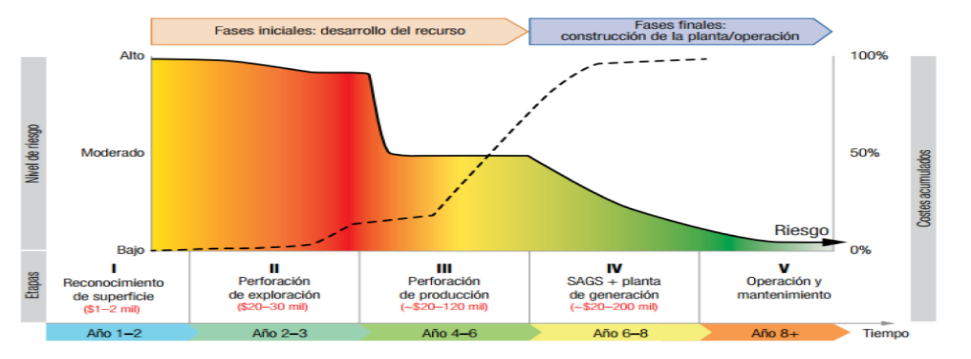 ANEXO 2 – Generalidades del Estudio de la Línea de Interconexión del Proyecto, caso de estudio Mercado Interno.La Empresa Nacional de Electricidad (ENDE) ha elaborado el diseño de una línea de transmisión en 230 kV con una longitud aproximada de 173 km entre la subestación Sol de Mañana (asociada a la Planta Geotérmica Laguna Colorada) y la subestación Litio (San Cristóbal) para transportar la energía eléctrica generada en la planta geotérmica al Sistema Interconectado Nacional (SIN), cuyo trazo pasa por cercanías de Laguna Colorada y otros complejos de lagunas situadas  en  el  suroeste  de  Potosí, como también por poblaciones importantes como ser San Cristóbal, Culpina K, Vilama, Villa Mar y Quetena. El trazo de la línea de transmisión cruza 50 km dentro la Reserva Nacional de Fauna Andina Eduardo Avaroa.Entre 2015 y 2016 se realizó el MONITOREO DEL VUELO DE FLAMENCOS ROSADOS PARA EL DISEÑO DE LA LÍNEA DE TRANSMISIÓN SOL DE MAÑANA – LITIO”, que tuvo el objetivo de monitorear el vuelo de  15 flamencos rosados con la instalación de dispositivos GPS PTT en cada uno de ellos, de los cuales se obtuvieron datos georreferenciados, mediante los cuales se pudieron trazar mapas de las rutas que siguen los flamencos en sus desplazamientos estacionales y así, determinar los sitios de mayor frecuencia de los vuelos que se superponen con el diseño de la línea de transmisión Sol de Mañana  - Litio, especialmente desde o hacia Laguna Colorada. En la siguiente figura se muestran resultados de las rutas de vuelo de los flamencos rosados que habitan en la zona.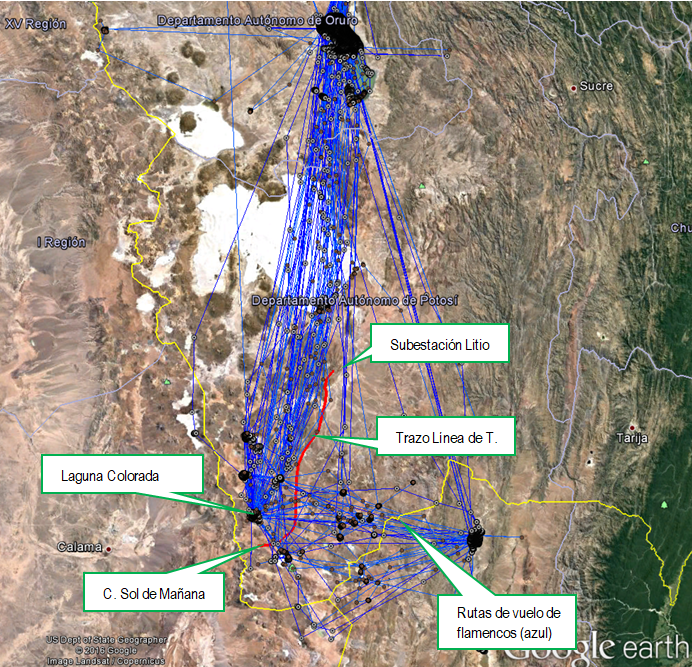 ANEXO 3 – ESTUDIOS RELACIONADOS AL PROYECTOA continuación, se adjunta un detalle de los estudios con que se cuenta asociados al Proyecto:Asimismo, los estudios relacionados con la línea de interconexión son los siguientes:Estudios ambientales Estudios de diseño Estudios de vuelo de flamencos Otros ANEXO 2FORMULARIOS PARA LA PRESENTACIÓN DE PROPUESTAS Documentos Legales y AdministrativosFormulario A-1	Presentación de PropuestaFormulario A-2a	Identificación del Proponente para Empresas Formulario A-2b	Identificación del Proponente para Asociaciones Accidentales Formulario A-2c	Identificación de integrantes de la Asociación Accidental Documentos de la Propuesta EconómicaFormulario B-1		Propuesta EconómicaFormulario B-2	Presupuesto Total del Costo de los Servicios de ConsultoríaFormulario B-3		Honorarios Mensuales del Personal AsignadoFormulario B-4 		Detalle de Alquileres y MisceláneosDocumentos de la Propuesta TécnicaFormulario A-3	Experiencia General y Específica del Proponente Formulario A-4	Hoja de Vida del GerenteFormulario A-5	Hoja de Vida del Personal ClaveFormulario A-6	Relación de Instalaciones y EquipamientoFormulario C-1	Propuesta Técnica.Formulario C-2		Condiciones Adicionales. FORMULARIO A-1CARTA DE PRESENTACIÓN, ACEPTACIÓN Y DECLARACIÓN JURADAPARA EMPRESAS De mi consideración:A nombre de (Nombre de la Empresa) a la cual represento, remito la presente propuesta, declarando expresamente mi conformidad y compromiso de cumplimiento, conforme con los siguientes puntos:I.- De las Condiciones del ProcesoDeclaro y garantizo haber examinado el presente DBCE (y sus correcciones, si existieran), así como los Formularios para la presentación de la propuesta, aceptando sin reservas todas las estipulaciones de dichos documentos.Declaro la veracidad de toda la información proporcionada y autorizo mediante la presente, cualquier persona natural o jurídica, suministre a los representantes autorizados de la entidad convocante, toda la información que requieran para verificar la documentación que presento. En caso de comprobarse falsedad en la misma, la entidad convocante tiene el derecho a descalificar la presente propuesta. Esta oferta constituirá un compromiso obligatorio hasta que se prepare y suscriba el Contrato. II.- Declaración JuradaDeclaro no tener conflicto de intereses para el presente proceso de contratación.Declaro, que como proponente, no me encuentro en las causales de impedimento, establecidas en el Artículo 28 del REGLAMENTO ESPECÍFICO PARA LA CONTRATACIÓN DE BIENES Y/O SERVICIOS ESPECIALIZADOS EN EL EXTERIOR para participar en el proceso de contratación.Declaro haber cumplido con todos los contratos suscritos durante los últimos tres (3) años con entidades del sector público.Declaro no haber incumplido la presentación de documentos ni tampoco haber desistido de suscribir el contrato, como proponente adjudicado, en otros procesos de contratación realizados por las entidades públicas en el último año.  III.- De la Presentación de DocumentosA nombre de la Empresa a la cual represento, en caso de ser adjudicada me comprometo a presentar la siguiente documentación, aceptando que el incumplimiento es causal de descalificación de la propuesta. Certificado del Registro Único de Proveedores del Estado – RUPE, en cumplimiento a Decreto Supremo No. 1497 de 20 de febrero de 2013.Carta de presentación y aceptación de contratación en calidad de declaración jurada.Testimonio de Constitución o su equivalente para empresas extranjeras (copia simple).Poder del Representante Legal o su equivalente para empresas extranjeras (copia simple).Carnet de Identidad del Representante Legal  o su equivalente (copia simple)Número de identificación Tributaria (NIT) o su equivalente para empresas extranjeras, cuando corresponda (copia simple).Registro de Comercio o documento similar para empresas extranjeras (copia simple).Garantías de cumplimiento de contrato, equivalente al siete por ciento (7%) del monto del contrato, emitida a nombre de la Empresa Nacional de Electricidad.Documentos de la Propuesta, Propuesta Económica y Propuesta Técnica Documentación de respaldo de la Formación y experiencia profesional del personal propuestoDocumentación de respaldo de la experiencia general y especifica del proponenteLos documentos establecidos en los incisos c), d), f), g), j) y k) deberán ser apostillados. (Firma del Representante Legal del Proponente de forma digital o escaneada)(Nombre completo del Representante Legal)FORMULARIO A-2aIDENTIFICACIÓN DEL PROPONENTE(Para Empresas)FORMULARIO A-2bIDENTIFICACIÓN DEL PROPONENTE(Para Asociaciones Accidentales)FORMULARIO A-2cIDENTIFICACIÓN DE INTEGRANTES DE LA ASOCIACIÓN ACCIDENTALFORMULARIO A-3EXPERIENCIA GENERAL Y ESPECÍFICA DEL PROPONENTEFORMULARIO A-4HOJA DE VIDA DEL DIRECTOR DE PROYECTOFORMULARIO A-5HOJA DE VIDA DEL PERSONAL CLAVEFORMULARIO A-6RELACIÓN DE INSTALACIONES Y EQUIPAMIENTO(*) El proponente deberá colocar los conceptos según corresponda, FORMULARIO Nº B-1PROPUESTA ECONÓMICAFORMULARIO B-2PRESUPUESTO TOTAL DEL COSTODE LOS SERVICIOS DE CONSULTORÍA	FORMULARIO B-3	HONORARIOS MENSUALES DEL PERSONAL ASIGNADO(En Dólares americanos)FORMULARIO B-4DETALLE DE ALQUILERES Y MISCELÁNEOS(*) Deberá ajustar de acuerdo a su propuestaFORMULARIO C-1PROPUESTA TÉCNICA FORMULARIO C-2CONDICIONES ADICIONALES (*) Se deberá describir los criterios que se consideren necesarios. Por ejemplo, experiencia especifica del Proponente o del personal clave, condiciones adicionales o mejoras a los Términos de Referencia, siempre y cuando sean: objetivos, congruentes y se sujeten a los criterios de razonabilidad y proporcionalidad.(**) La suma de los puntajes asignados para las condiciones adicionales solicitadas deberá ser 35 puntos. (***) El proponente podrá ofertar condiciones adicionales superiores a las solicitadas en el presente Formulario, que mejoren la calidad del servicio de consultoría ofertado, siempre que estas características fuesen beneficiosas para la entidad y/o no afecten para el fin que fue requerido el servicio de consultoría.ANEXO 4FORMULARIOS DE VERIFICACIÓN, EVALUACIÓN Y CALIFICACIÓN DE PROPUESTASFormulario V-1a	Evaluación Preliminar para Empresas Formulario V-1b	Evaluación Preliminar para Asociaciones AccidentalesFormulario V-2		Evaluación de la Propuesta EconómicaFormulario V-3		Evaluación de la Propuesta TécnicaFormulario V-4		Resumen de la Evaluación Técnica y EconómicaFORMULARIO V-1aEVALUACIÓN PRELIMINAR (Para Empresas y Organizaciones no Gubernamentales)FORMULARIO V-1bEVALUACIÓN PRELIMINAR (Para Asociaciones Accidentales)FORMULARIO Nº V-2EVALUACIÓN DE LA PROPUESTA ECONÓMICA  (*) Si en el Formulario B-1 no existiera discrepancia entre el monto del servicio en numeral y el literal el valor de la PE debe trasladarse a la columna PAFORMULARIO V-3EVALUACIÓN DE LA PROPUESTA TÉCNICA ANEXO 5CONDICIONES MÍNIMAS DEL CONTRATOCONDICIONES GENERALES DEL CONTRATO	PRIMERA.-	Partes Contratantes	SEGUNDA.-	Antecedentes Legales del Contrato	TERCERA.-	Objeto y causa del Contrato	CUARTA.-	Plazo de Prestación del Servicio	QUINTA.-	Monto del Contrato	SEXTA.-	Anticipo	SÉPTIMA.-	Garantía de Cumplimiento de Contrato	OCTAVA.-	Domicilio a efectos de Notificación	NOVENA.-	Vigencia del Contrato	DÉCIMA.-	Documentos de Contrato	DÉCIMA PRIMERA.-	Idioma	DÉCIMA SEGUNDA.-	Legislación Aplicable al Contrato	DÉCIMA TERCERA.-	Derechos del Consultor	DÉCIMA CUARTA.-	Estipulaciones sobre Impuestos	DÉCIMA QUINTA.-	Cumplimiento de Leyes Laborales	DÉCIMA SEXTA.-	Protocolización del Contrato	DÉCIMA SÉPTIMA.-	Subcontratos	DÉCIMA OCTAVA	Intransferibilidad del Contrato	DÉCIMA NOVENA.-	Causas de Fuerza Mayor y/o Caso Fortuito	VIGÉSIMA.-	Terminación del Contrato	VIGÉSIMA PRIMERA.-	Solución de ControversiasCONDICIONES PARTICULARES DEL CONTRATO	VIGÉSIMA SEGUNDA.-	Supervisión del Servicio	VIGÉSIMA TERCERA.-	Representante del Consultor 	VIGÉSIMA CUARTA.-	Personal del Consultor 	VIGÉSIMA QUINTA.-	Informes	VIGÉSIMA SEXTA.-	Aprobación de documentos y propiedad de los mismos 	VIGÉSIMA SÉPTIMA.-	Forma de Pago 	VIGÉSIMA OCTAVA.-	Facturación 	VIGÉSIMA NOVENA.-	Modificaciones al contrato	TRIGÉSIMA.-	Pago por Servicios Adicionales 	TRIGÉSIMA PRIMERA.-	Morosidad y sus Penalidades 	TRIGÉSIMA SEGUNDA.-	Responsabilidad y Obligaciones del Consultor 	TRIGÉSIMA TERCERA.-	Suspensión de Actividades 	TRIGÉSIMA CUARTA.-	Certificado de Liquidación Final	TRIGÉSIMA QUINTA.-	Procedimiento de Pago del Certificado de Liquidación Final 	TRIGÉSIMA SEXTA.-	Conformidad DATOS DEL PROCESOS DE CONTRATACIÓNDATOS DEL PROCESOS DE CONTRATACIÓNDATOS DEL PROCESOS DE CONTRATACIÓNDATOS DEL PROCESOS DE CONTRATACIÓNDATOS DEL PROCESOS DE CONTRATACIÓNDATOS DEL PROCESOS DE CONTRATACIÓNDATOS DEL PROCESOS DE CONTRATACIÓNDATOS DEL PROCESOS DE CONTRATACIÓNDATOS DEL PROCESOS DE CONTRATACIÓNDATOS DEL PROCESOS DE CONTRATACIÓNDATOS DEL PROCESOS DE CONTRATACIÓNDATOS DEL PROCESOS DE CONTRATACIÓNDATOS DEL PROCESOS DE CONTRATACIÓNDATOS DEL PROCESOS DE CONTRATACIÓNDATOS DEL PROCESOS DE CONTRATACIÓNDATOS DEL PROCESOS DE CONTRATACIÓNDATOS DEL PROCESOS DE CONTRATACIÓNDATOS DEL PROCESOS DE CONTRATACIÓNDATOS DEL PROCESOS DE CONTRATACIÓNDATOS DEL PROCESOS DE CONTRATACIÓNDATOS DEL PROCESOS DE CONTRATACIÓNDATOS DEL PROCESOS DE CONTRATACIÓNDATOS DEL PROCESOS DE CONTRATACIÓNDATOS DEL PROCESOS DE CONTRATACIÓNDATOS DEL PROCESOS DE CONTRATACIÓNDATOS DEL PROCESOS DE CONTRATACIÓNDATOS DEL PROCESOS DE CONTRATACIÓNDATOS DEL PROCESOS DE CONTRATACIÓNDATOS DEL PROCESOS DE CONTRATACIÓNDATOS DEL PROCESOS DE CONTRATACIÓNDATOS DEL PROCESOS DE CONTRATACIÓNDATOS DEL PROCESOS DE CONTRATACIÓNDATOS DEL PROCESOS DE CONTRATACIÓNDATOS DEL PROCESOS DE CONTRATACIÓNDATOS DEL PROCESOS DE CONTRATACIÓNDATOS DEL PROCESOS DE CONTRATACIÓNEntidad convocanteEntidad convocanteEntidad convocanteEntidad convocanteEntidad convocanteEntidad convocanteEntidad convocanteEMPRESA NACIONAL DE ELECTRICIDADEMPRESA NACIONAL DE ELECTRICIDADEMPRESA NACIONAL DE ELECTRICIDADEMPRESA NACIONAL DE ELECTRICIDADEMPRESA NACIONAL DE ELECTRICIDADEMPRESA NACIONAL DE ELECTRICIDADEMPRESA NACIONAL DE ELECTRICIDADEMPRESA NACIONAL DE ELECTRICIDADEMPRESA NACIONAL DE ELECTRICIDADEMPRESA NACIONAL DE ELECTRICIDADEMPRESA NACIONAL DE ELECTRICIDADEMPRESA NACIONAL DE ELECTRICIDADEMPRESA NACIONAL DE ELECTRICIDADEMPRESA NACIONAL DE ELECTRICIDADEMPRESA NACIONAL DE ELECTRICIDADEMPRESA NACIONAL DE ELECTRICIDADEMPRESA NACIONAL DE ELECTRICIDADEMPRESA NACIONAL DE ELECTRICIDADEMPRESA NACIONAL DE ELECTRICIDADEMPRESA NACIONAL DE ELECTRICIDADEMPRESA NACIONAL DE ELECTRICIDADEMPRESA NACIONAL DE ELECTRICIDADEMPRESA NACIONAL DE ELECTRICIDADEMPRESA NACIONAL DE ELECTRICIDADEMPRESA NACIONAL DE ELECTRICIDADEMPRESA NACIONAL DE ELECTRICIDADEMPRESA NACIONAL DE ELECTRICIDADEMPRESA NACIONAL DE ELECTRICIDADObjeto de la contrataciónObjeto de la contrataciónObjeto de la contrataciónObjeto de la contrataciónObjeto de la contrataciónObjeto de la contrataciónObjeto de la contrataciónESTUDIO DE VIABILIDAD DE MERCADOS, EVALUACION DE INGENIERIA CONCEPTUAL Y ANALISIS DE ALTERNATIVAS DE NEGOCIO DEL PROYECTO PLANTA GEOTERMICA LAGUNA COLORADA 100 MWESTUDIO DE VIABILIDAD DE MERCADOS, EVALUACION DE INGENIERIA CONCEPTUAL Y ANALISIS DE ALTERNATIVAS DE NEGOCIO DEL PROYECTO PLANTA GEOTERMICA LAGUNA COLORADA 100 MWESTUDIO DE VIABILIDAD DE MERCADOS, EVALUACION DE INGENIERIA CONCEPTUAL Y ANALISIS DE ALTERNATIVAS DE NEGOCIO DEL PROYECTO PLANTA GEOTERMICA LAGUNA COLORADA 100 MWESTUDIO DE VIABILIDAD DE MERCADOS, EVALUACION DE INGENIERIA CONCEPTUAL Y ANALISIS DE ALTERNATIVAS DE NEGOCIO DEL PROYECTO PLANTA GEOTERMICA LAGUNA COLORADA 100 MWESTUDIO DE VIABILIDAD DE MERCADOS, EVALUACION DE INGENIERIA CONCEPTUAL Y ANALISIS DE ALTERNATIVAS DE NEGOCIO DEL PROYECTO PLANTA GEOTERMICA LAGUNA COLORADA 100 MWESTUDIO DE VIABILIDAD DE MERCADOS, EVALUACION DE INGENIERIA CONCEPTUAL Y ANALISIS DE ALTERNATIVAS DE NEGOCIO DEL PROYECTO PLANTA GEOTERMICA LAGUNA COLORADA 100 MWESTUDIO DE VIABILIDAD DE MERCADOS, EVALUACION DE INGENIERIA CONCEPTUAL Y ANALISIS DE ALTERNATIVAS DE NEGOCIO DEL PROYECTO PLANTA GEOTERMICA LAGUNA COLORADA 100 MWESTUDIO DE VIABILIDAD DE MERCADOS, EVALUACION DE INGENIERIA CONCEPTUAL Y ANALISIS DE ALTERNATIVAS DE NEGOCIO DEL PROYECTO PLANTA GEOTERMICA LAGUNA COLORADA 100 MWESTUDIO DE VIABILIDAD DE MERCADOS, EVALUACION DE INGENIERIA CONCEPTUAL Y ANALISIS DE ALTERNATIVAS DE NEGOCIO DEL PROYECTO PLANTA GEOTERMICA LAGUNA COLORADA 100 MWESTUDIO DE VIABILIDAD DE MERCADOS, EVALUACION DE INGENIERIA CONCEPTUAL Y ANALISIS DE ALTERNATIVAS DE NEGOCIO DEL PROYECTO PLANTA GEOTERMICA LAGUNA COLORADA 100 MWESTUDIO DE VIABILIDAD DE MERCADOS, EVALUACION DE INGENIERIA CONCEPTUAL Y ANALISIS DE ALTERNATIVAS DE NEGOCIO DEL PROYECTO PLANTA GEOTERMICA LAGUNA COLORADA 100 MWESTUDIO DE VIABILIDAD DE MERCADOS, EVALUACION DE INGENIERIA CONCEPTUAL Y ANALISIS DE ALTERNATIVAS DE NEGOCIO DEL PROYECTO PLANTA GEOTERMICA LAGUNA COLORADA 100 MWESTUDIO DE VIABILIDAD DE MERCADOS, EVALUACION DE INGENIERIA CONCEPTUAL Y ANALISIS DE ALTERNATIVAS DE NEGOCIO DEL PROYECTO PLANTA GEOTERMICA LAGUNA COLORADA 100 MWESTUDIO DE VIABILIDAD DE MERCADOS, EVALUACION DE INGENIERIA CONCEPTUAL Y ANALISIS DE ALTERNATIVAS DE NEGOCIO DEL PROYECTO PLANTA GEOTERMICA LAGUNA COLORADA 100 MWESTUDIO DE VIABILIDAD DE MERCADOS, EVALUACION DE INGENIERIA CONCEPTUAL Y ANALISIS DE ALTERNATIVAS DE NEGOCIO DEL PROYECTO PLANTA GEOTERMICA LAGUNA COLORADA 100 MWESTUDIO DE VIABILIDAD DE MERCADOS, EVALUACION DE INGENIERIA CONCEPTUAL Y ANALISIS DE ALTERNATIVAS DE NEGOCIO DEL PROYECTO PLANTA GEOTERMICA LAGUNA COLORADA 100 MWESTUDIO DE VIABILIDAD DE MERCADOS, EVALUACION DE INGENIERIA CONCEPTUAL Y ANALISIS DE ALTERNATIVAS DE NEGOCIO DEL PROYECTO PLANTA GEOTERMICA LAGUNA COLORADA 100 MWESTUDIO DE VIABILIDAD DE MERCADOS, EVALUACION DE INGENIERIA CONCEPTUAL Y ANALISIS DE ALTERNATIVAS DE NEGOCIO DEL PROYECTO PLANTA GEOTERMICA LAGUNA COLORADA 100 MWESTUDIO DE VIABILIDAD DE MERCADOS, EVALUACION DE INGENIERIA CONCEPTUAL Y ANALISIS DE ALTERNATIVAS DE NEGOCIO DEL PROYECTO PLANTA GEOTERMICA LAGUNA COLORADA 100 MWESTUDIO DE VIABILIDAD DE MERCADOS, EVALUACION DE INGENIERIA CONCEPTUAL Y ANALISIS DE ALTERNATIVAS DE NEGOCIO DEL PROYECTO PLANTA GEOTERMICA LAGUNA COLORADA 100 MWESTUDIO DE VIABILIDAD DE MERCADOS, EVALUACION DE INGENIERIA CONCEPTUAL Y ANALISIS DE ALTERNATIVAS DE NEGOCIO DEL PROYECTO PLANTA GEOTERMICA LAGUNA COLORADA 100 MWESTUDIO DE VIABILIDAD DE MERCADOS, EVALUACION DE INGENIERIA CONCEPTUAL Y ANALISIS DE ALTERNATIVAS DE NEGOCIO DEL PROYECTO PLANTA GEOTERMICA LAGUNA COLORADA 100 MWESTUDIO DE VIABILIDAD DE MERCADOS, EVALUACION DE INGENIERIA CONCEPTUAL Y ANALISIS DE ALTERNATIVAS DE NEGOCIO DEL PROYECTO PLANTA GEOTERMICA LAGUNA COLORADA 100 MWESTUDIO DE VIABILIDAD DE MERCADOS, EVALUACION DE INGENIERIA CONCEPTUAL Y ANALISIS DE ALTERNATIVAS DE NEGOCIO DEL PROYECTO PLANTA GEOTERMICA LAGUNA COLORADA 100 MWESTUDIO DE VIABILIDAD DE MERCADOS, EVALUACION DE INGENIERIA CONCEPTUAL Y ANALISIS DE ALTERNATIVAS DE NEGOCIO DEL PROYECTO PLANTA GEOTERMICA LAGUNA COLORADA 100 MWESTUDIO DE VIABILIDAD DE MERCADOS, EVALUACION DE INGENIERIA CONCEPTUAL Y ANALISIS DE ALTERNATIVAS DE NEGOCIO DEL PROYECTO PLANTA GEOTERMICA LAGUNA COLORADA 100 MWESTUDIO DE VIABILIDAD DE MERCADOS, EVALUACION DE INGENIERIA CONCEPTUAL Y ANALISIS DE ALTERNATIVAS DE NEGOCIO DEL PROYECTO PLANTA GEOTERMICA LAGUNA COLORADA 100 MWESTUDIO DE VIABILIDAD DE MERCADOS, EVALUACION DE INGENIERIA CONCEPTUAL Y ANALISIS DE ALTERNATIVAS DE NEGOCIO DEL PROYECTO PLANTA GEOTERMICA LAGUNA COLORADA 100 MWModalidadModalidadModalidadModalidadModalidadModalidadModalidadCONTRATACIÓN POR COMPARACIÓN DE OFERTASCONTRATACIÓN POR COMPARACIÓN DE OFERTASCONTRATACIÓN POR COMPARACIÓN DE OFERTASCONTRATACIÓN POR COMPARACIÓN DE OFERTASCONTRATACIÓN POR COMPARACIÓN DE OFERTASCONTRATACIÓN POR COMPARACIÓN DE OFERTASCONTRATACIÓN POR COMPARACIÓN DE OFERTASCódigo de la entidad para identificar al procesoCódigo de la entidad para identificar al procesoCódigo de la entidad para identificar al procesoCódigo de la entidad para identificar al procesoCódigo de la entidad para identificar al procesoCódigo de la entidad para identificar al procesoCódigo de la entidad para identificar al procesoCódigo de la entidad para identificar al procesoCódigo de la entidad para identificar al procesoCódigo de la entidad para identificar al procesoCódigo de la entidad para identificar al procesoCódigo de la entidad para identificar al procesoCódigo de la entidad para identificar al procesoCódigo de la entidad para identificar al procesoCódigo de la entidad para identificar al procesoENDE-CDEX-2022-001ENDE-CDEX-2022-001ENDE-CDEX-2022-001ENDE-CDEX-2022-001ENDE-CDEX-2022-001ENDE-CDEX-2022-001Precio ReferencialPrecio ReferencialPrecio ReferencialPrecio ReferencialPrecio ReferencialPrecio ReferencialPrecio ReferencialUSD431.034,48 (Cuatrocientos Treinta y Un Mil Treinta y Cuatro 48/100 Dólares Americanos)USD431.034,48 (Cuatrocientos Treinta y Un Mil Treinta y Cuatro 48/100 Dólares Americanos)USD431.034,48 (Cuatrocientos Treinta y Un Mil Treinta y Cuatro 48/100 Dólares Americanos)USD431.034,48 (Cuatrocientos Treinta y Un Mil Treinta y Cuatro 48/100 Dólares Americanos)USD431.034,48 (Cuatrocientos Treinta y Un Mil Treinta y Cuatro 48/100 Dólares Americanos)USD431.034,48 (Cuatrocientos Treinta y Un Mil Treinta y Cuatro 48/100 Dólares Americanos)USD431.034,48 (Cuatrocientos Treinta y Un Mil Treinta y Cuatro 48/100 Dólares Americanos)USD431.034,48 (Cuatrocientos Treinta y Un Mil Treinta y Cuatro 48/100 Dólares Americanos)USD431.034,48 (Cuatrocientos Treinta y Un Mil Treinta y Cuatro 48/100 Dólares Americanos)USD431.034,48 (Cuatrocientos Treinta y Un Mil Treinta y Cuatro 48/100 Dólares Americanos)USD431.034,48 (Cuatrocientos Treinta y Un Mil Treinta y Cuatro 48/100 Dólares Americanos)USD431.034,48 (Cuatrocientos Treinta y Un Mil Treinta y Cuatro 48/100 Dólares Americanos)USD431.034,48 (Cuatrocientos Treinta y Un Mil Treinta y Cuatro 48/100 Dólares Americanos)USD431.034,48 (Cuatrocientos Treinta y Un Mil Treinta y Cuatro 48/100 Dólares Americanos)USD431.034,48 (Cuatrocientos Treinta y Un Mil Treinta y Cuatro 48/100 Dólares Americanos)USD431.034,48 (Cuatrocientos Treinta y Un Mil Treinta y Cuatro 48/100 Dólares Americanos)USD431.034,48 (Cuatrocientos Treinta y Un Mil Treinta y Cuatro 48/100 Dólares Americanos)USD431.034,48 (Cuatrocientos Treinta y Un Mil Treinta y Cuatro 48/100 Dólares Americanos)USD431.034,48 (Cuatrocientos Treinta y Un Mil Treinta y Cuatro 48/100 Dólares Americanos)USD431.034,48 (Cuatrocientos Treinta y Un Mil Treinta y Cuatro 48/100 Dólares Americanos)USD431.034,48 (Cuatrocientos Treinta y Un Mil Treinta y Cuatro 48/100 Dólares Americanos)USD431.034,48 (Cuatrocientos Treinta y Un Mil Treinta y Cuatro 48/100 Dólares Americanos)USD431.034,48 (Cuatrocientos Treinta y Un Mil Treinta y Cuatro 48/100 Dólares Americanos)USD431.034,48 (Cuatrocientos Treinta y Un Mil Treinta y Cuatro 48/100 Dólares Americanos)USD431.034,48 (Cuatrocientos Treinta y Un Mil Treinta y Cuatro 48/100 Dólares Americanos)USD431.034,48 (Cuatrocientos Treinta y Un Mil Treinta y Cuatro 48/100 Dólares Americanos)USD431.034,48 (Cuatrocientos Treinta y Un Mil Treinta y Cuatro 48/100 Dólares Americanos)USD431.034,48 (Cuatrocientos Treinta y Un Mil Treinta y Cuatro 48/100 Dólares Americanos)Precio ReferencialPrecio ReferencialPrecio ReferencialPrecio ReferencialPrecio ReferencialPrecio ReferencialPrecio ReferencialUSD431.034,48 (Cuatrocientos Treinta y Un Mil Treinta y Cuatro 48/100 Dólares Americanos)USD431.034,48 (Cuatrocientos Treinta y Un Mil Treinta y Cuatro 48/100 Dólares Americanos)USD431.034,48 (Cuatrocientos Treinta y Un Mil Treinta y Cuatro 48/100 Dólares Americanos)USD431.034,48 (Cuatrocientos Treinta y Un Mil Treinta y Cuatro 48/100 Dólares Americanos)USD431.034,48 (Cuatrocientos Treinta y Un Mil Treinta y Cuatro 48/100 Dólares Americanos)USD431.034,48 (Cuatrocientos Treinta y Un Mil Treinta y Cuatro 48/100 Dólares Americanos)USD431.034,48 (Cuatrocientos Treinta y Un Mil Treinta y Cuatro 48/100 Dólares Americanos)USD431.034,48 (Cuatrocientos Treinta y Un Mil Treinta y Cuatro 48/100 Dólares Americanos)USD431.034,48 (Cuatrocientos Treinta y Un Mil Treinta y Cuatro 48/100 Dólares Americanos)USD431.034,48 (Cuatrocientos Treinta y Un Mil Treinta y Cuatro 48/100 Dólares Americanos)USD431.034,48 (Cuatrocientos Treinta y Un Mil Treinta y Cuatro 48/100 Dólares Americanos)USD431.034,48 (Cuatrocientos Treinta y Un Mil Treinta y Cuatro 48/100 Dólares Americanos)USD431.034,48 (Cuatrocientos Treinta y Un Mil Treinta y Cuatro 48/100 Dólares Americanos)USD431.034,48 (Cuatrocientos Treinta y Un Mil Treinta y Cuatro 48/100 Dólares Americanos)USD431.034,48 (Cuatrocientos Treinta y Un Mil Treinta y Cuatro 48/100 Dólares Americanos)USD431.034,48 (Cuatrocientos Treinta y Un Mil Treinta y Cuatro 48/100 Dólares Americanos)USD431.034,48 (Cuatrocientos Treinta y Un Mil Treinta y Cuatro 48/100 Dólares Americanos)USD431.034,48 (Cuatrocientos Treinta y Un Mil Treinta y Cuatro 48/100 Dólares Americanos)USD431.034,48 (Cuatrocientos Treinta y Un Mil Treinta y Cuatro 48/100 Dólares Americanos)USD431.034,48 (Cuatrocientos Treinta y Un Mil Treinta y Cuatro 48/100 Dólares Americanos)USD431.034,48 (Cuatrocientos Treinta y Un Mil Treinta y Cuatro 48/100 Dólares Americanos)USD431.034,48 (Cuatrocientos Treinta y Un Mil Treinta y Cuatro 48/100 Dólares Americanos)USD431.034,48 (Cuatrocientos Treinta y Un Mil Treinta y Cuatro 48/100 Dólares Americanos)USD431.034,48 (Cuatrocientos Treinta y Un Mil Treinta y Cuatro 48/100 Dólares Americanos)USD431.034,48 (Cuatrocientos Treinta y Un Mil Treinta y Cuatro 48/100 Dólares Americanos)USD431.034,48 (Cuatrocientos Treinta y Un Mil Treinta y Cuatro 48/100 Dólares Americanos)USD431.034,48 (Cuatrocientos Treinta y Un Mil Treinta y Cuatro 48/100 Dólares Americanos)USD431.034,48 (Cuatrocientos Treinta y Un Mil Treinta y Cuatro 48/100 Dólares Americanos)Plazo para la ejecución de la Consultoría (en días calendario)Plazo para la ejecución de la Consultoría (en días calendario)Plazo para la ejecución de la Consultoría (en días calendario)Plazo para la ejecución de la Consultoría (en días calendario)Plazo para la ejecución de la Consultoría (en días calendario)Plazo para la ejecución de la Consultoría (en días calendario)Plazo para la ejecución de la Consultoría (en días calendario)Ciento treinta (130) días calendario a partir del día siguiente hábil de recepción de la Orden de Inicio.Ciento treinta (130) días calendario a partir del día siguiente hábil de recepción de la Orden de Inicio.Ciento treinta (130) días calendario a partir del día siguiente hábil de recepción de la Orden de Inicio.Ciento treinta (130) días calendario a partir del día siguiente hábil de recepción de la Orden de Inicio.Ciento treinta (130) días calendario a partir del día siguiente hábil de recepción de la Orden de Inicio.Ciento treinta (130) días calendario a partir del día siguiente hábil de recepción de la Orden de Inicio.Ciento treinta (130) días calendario a partir del día siguiente hábil de recepción de la Orden de Inicio.Ciento treinta (130) días calendario a partir del día siguiente hábil de recepción de la Orden de Inicio.Ciento treinta (130) días calendario a partir del día siguiente hábil de recepción de la Orden de Inicio.Ciento treinta (130) días calendario a partir del día siguiente hábil de recepción de la Orden de Inicio.Ciento treinta (130) días calendario a partir del día siguiente hábil de recepción de la Orden de Inicio.Ciento treinta (130) días calendario a partir del día siguiente hábil de recepción de la Orden de Inicio.Ciento treinta (130) días calendario a partir del día siguiente hábil de recepción de la Orden de Inicio.Ciento treinta (130) días calendario a partir del día siguiente hábil de recepción de la Orden de Inicio.Ciento treinta (130) días calendario a partir del día siguiente hábil de recepción de la Orden de Inicio.Ciento treinta (130) días calendario a partir del día siguiente hábil de recepción de la Orden de Inicio.Ciento treinta (130) días calendario a partir del día siguiente hábil de recepción de la Orden de Inicio.Ciento treinta (130) días calendario a partir del día siguiente hábil de recepción de la Orden de Inicio.Ciento treinta (130) días calendario a partir del día siguiente hábil de recepción de la Orden de Inicio.Ciento treinta (130) días calendario a partir del día siguiente hábil de recepción de la Orden de Inicio.Ciento treinta (130) días calendario a partir del día siguiente hábil de recepción de la Orden de Inicio.Ciento treinta (130) días calendario a partir del día siguiente hábil de recepción de la Orden de Inicio.Ciento treinta (130) días calendario a partir del día siguiente hábil de recepción de la Orden de Inicio.Ciento treinta (130) días calendario a partir del día siguiente hábil de recepción de la Orden de Inicio.Ciento treinta (130) días calendario a partir del día siguiente hábil de recepción de la Orden de Inicio.Ciento treinta (130) días calendario a partir del día siguiente hábil de recepción de la Orden de Inicio.Ciento treinta (130) días calendario a partir del día siguiente hábil de recepción de la Orden de Inicio.Ciento treinta (130) días calendario a partir del día siguiente hábil de recepción de la Orden de Inicio.Plazo para la ejecución de la Consultoría (en días calendario)Plazo para la ejecución de la Consultoría (en días calendario)Plazo para la ejecución de la Consultoría (en días calendario)Plazo para la ejecución de la Consultoría (en días calendario)Plazo para la ejecución de la Consultoría (en días calendario)Plazo para la ejecución de la Consultoría (en días calendario)Plazo para la ejecución de la Consultoría (en días calendario)Ciento treinta (130) días calendario a partir del día siguiente hábil de recepción de la Orden de Inicio.Ciento treinta (130) días calendario a partir del día siguiente hábil de recepción de la Orden de Inicio.Ciento treinta (130) días calendario a partir del día siguiente hábil de recepción de la Orden de Inicio.Ciento treinta (130) días calendario a partir del día siguiente hábil de recepción de la Orden de Inicio.Ciento treinta (130) días calendario a partir del día siguiente hábil de recepción de la Orden de Inicio.Ciento treinta (130) días calendario a partir del día siguiente hábil de recepción de la Orden de Inicio.Ciento treinta (130) días calendario a partir del día siguiente hábil de recepción de la Orden de Inicio.Ciento treinta (130) días calendario a partir del día siguiente hábil de recepción de la Orden de Inicio.Ciento treinta (130) días calendario a partir del día siguiente hábil de recepción de la Orden de Inicio.Ciento treinta (130) días calendario a partir del día siguiente hábil de recepción de la Orden de Inicio.Ciento treinta (130) días calendario a partir del día siguiente hábil de recepción de la Orden de Inicio.Ciento treinta (130) días calendario a partir del día siguiente hábil de recepción de la Orden de Inicio.Ciento treinta (130) días calendario a partir del día siguiente hábil de recepción de la Orden de Inicio.Ciento treinta (130) días calendario a partir del día siguiente hábil de recepción de la Orden de Inicio.Ciento treinta (130) días calendario a partir del día siguiente hábil de recepción de la Orden de Inicio.Ciento treinta (130) días calendario a partir del día siguiente hábil de recepción de la Orden de Inicio.Ciento treinta (130) días calendario a partir del día siguiente hábil de recepción de la Orden de Inicio.Ciento treinta (130) días calendario a partir del día siguiente hábil de recepción de la Orden de Inicio.Ciento treinta (130) días calendario a partir del día siguiente hábil de recepción de la Orden de Inicio.Ciento treinta (130) días calendario a partir del día siguiente hábil de recepción de la Orden de Inicio.Ciento treinta (130) días calendario a partir del día siguiente hábil de recepción de la Orden de Inicio.Ciento treinta (130) días calendario a partir del día siguiente hábil de recepción de la Orden de Inicio.Ciento treinta (130) días calendario a partir del día siguiente hábil de recepción de la Orden de Inicio.Ciento treinta (130) días calendario a partir del día siguiente hábil de recepción de la Orden de Inicio.Ciento treinta (130) días calendario a partir del día siguiente hábil de recepción de la Orden de Inicio.Ciento treinta (130) días calendario a partir del día siguiente hábil de recepción de la Orden de Inicio.Ciento treinta (130) días calendario a partir del día siguiente hábil de recepción de la Orden de Inicio.Ciento treinta (130) días calendario a partir del día siguiente hábil de recepción de la Orden de Inicio.Método de Selección y AdjudicaciónMétodo de Selección y AdjudicaciónMétodo de Selección y AdjudicaciónMétodo de Selección y AdjudicaciónMétodo de Selección y AdjudicaciónMétodo de Selección y AdjudicaciónMétodo de Selección y AdjudicaciónCalidadCalidadCalidadCalidadCalidadCalidadCalidadCalidadCalidad Propuesta Técnica y CostoCalidad Propuesta Técnica y CostoCalidad Propuesta Técnica y CostoCalidad Propuesta Técnica y CostoCalidad Propuesta Técnica y CostoCalidad Propuesta Técnica y CostoCalidad Propuesta Técnica y CostoCalidad Propuesta Técnica y CostoCalidad Propuesta Técnica y CostoCalidad Propuesta Técnica y CostoCalidad Propuesta Técnica y CostoCalidad Propuesta Técnica y CostoCalidad Propuesta Técnica y CostoMétodo de Selección y AdjudicaciónMétodo de Selección y AdjudicaciónMétodo de Selección y AdjudicaciónMétodo de Selección y AdjudicaciónMétodo de Selección y AdjudicaciónMétodo de Selección y AdjudicaciónMétodo de Selección y AdjudicaciónMétodo de Selección y AdjudicaciónMétodo de Selección y AdjudicaciónMétodo de Selección y AdjudicaciónMétodo de Selección y AdjudicaciónMétodo de Selección y AdjudicaciónMétodo de Selección y AdjudicaciónMétodo de Selección y AdjudicaciónPresupuesto FijoPresupuesto FijoPresupuesto FijoPresupuesto FijoPresupuesto FijoPresupuesto FijoPresupuesto FijoPresupuesto FijoxMenor CostoMenor CostoMenor CostoMenor CostoMenor CostoMenor CostoMenor CostoMenor CostoMenor CostoForma de AdjudicaciónForma de AdjudicaciónForma de AdjudicaciónForma de AdjudicaciónForma de AdjudicaciónForma de AdjudicaciónForma de AdjudicaciónxPor el TotalPor el TotalPor el TotalPor el TotalPor el TotalCRONOGRAMA DE PLAZOSCRONOGRAMA DE PLAZOSCRONOGRAMA DE PLAZOSCRONOGRAMA DE PLAZOSCRONOGRAMA DE PLAZOSCRONOGRAMA DE PLAZOSCRONOGRAMA DE PLAZOSCRONOGRAMA DE PLAZOSCRONOGRAMA DE PLAZOSCRONOGRAMA DE PLAZOSCRONOGRAMA DE PLAZOSCRONOGRAMA DE PLAZOSCRONOGRAMA DE PLAZOSCRONOGRAMA DE PLAZOSCRONOGRAMA DE PLAZOSCRONOGRAMA DE PLAZOSCRONOGRAMA DE PLAZOSCRONOGRAMA DE PLAZOSACTIVIDADACTIVIDADACTIVIDADFECHAFECHAFECHAFECHAFECHAFECHAFECHAHORAHORAHORAHORAHORALUGARLUGARLUGAR1Publicación en medios de PrensaPublicación en medios de PrensaDíaMesAño1Publicación en medios de PrensaPublicación en medios de Prensa200520222Publicación en página webPublicación en página webDíaMesAño2Publicación en página webPublicación en página web200520223Consultas Escritas (fecha límite) Consultas Escritas (fecha límite) DíaMesAño3Consultas Escritas (fecha límite) Consultas Escritas (fecha límite) 27052020Al correo electrónico adquisicion.servicios@ende.bo4Reunión de Aclaración DíaMesAñoHoraMin.4Reunión de Aclaración 010620221500De Manera Virtual: mediante el enlace: https://ende.webex.com/meet/ende.sala55Presentación de Propuestas (fecha límite)Presentación de Propuestas (fecha límite)DíaMesAñoHoraMin.5Presentación de Propuestas (fecha límite)Presentación de Propuestas (fecha límite)070620221400Al correo electrónico adquisicion.servicios@ende.bo6Apertura de Propuestas  (fecha límite)Apertura de Propuestas  (fecha límite)DíaMesAñoHoraMin.6Apertura de Propuestas  (fecha límite)Apertura de Propuestas  (fecha límite)070620221430De Manera Virtual: mediante el enlace: https://ende.webex.com/meet/ende.sala57Informe de Calificación de Comparación de Ofertas (fecha estimada)Informe de Calificación de Comparación de Ofertas (fecha estimada)DíaMesAño7Informe de Calificación de Comparación de Ofertas (fecha estimada)Informe de Calificación de Comparación de Ofertas (fecha estimada)140620228Notificación Empresa adjudicada (fecha estimada)Notificación Empresa adjudicada (fecha estimada)DíaMesAño8Notificación Empresa adjudicada (fecha estimada)Notificación Empresa adjudicada (fecha estimada)220620228Notificación Empresa adjudicada (fecha estimada)Notificación Empresa adjudicada (fecha estimada)9Presentación de documentos para suscripción de contrato (fecha estimada)Presentación de documentos para suscripción de contrato (fecha estimada)DíaMesAño9Presentación de documentos para suscripción de contrato (fecha estimada)Presentación de documentos para suscripción de contrato (fecha estimada)3006202210Suscripción de contrato (fecha estimada)Suscripción de contrato (fecha estimada)DíaMesAño10Suscripción de contrato (fecha estimada)Suscripción de contrato (fecha estimada)06072022Norma/MetodologíaTítuloISO 21500Guidance on project managementFELFront end loadingPMIProject Management InstituteAACEIAssociation for the Advancement of Cost Engineering InternationalIIBAInternational Institute of Business AnalysisNB ISO 100006Directrices para la gestión de la calidad en proyectosTareaDescripciónImporte (en USD)Tarea 1a)	Análisis normativo, administrativo y legal.Tarea 2b)	Identificación, clasificación, revisión y evaluación de estudios existentes según metodología FEL.Tarea 3c)	Análisis y evaluación de alternativas de negocio.Importe total del servicio (Tarea 1 + Tarea 2 + Tarea 3)Importe total del servicio (Tarea 1 + Tarea 2 + Tarea 3)N°CARGO A DESEMPEÑARFORMACIÓNPERFIL PROFESIONALN°CARGO A DESEMPEÑARFORMACIÓNEXPERIENCIA1Director de ProyectoProfesional con Título en Ingeniería con posgrado en Dirección de Proyectos o similarExperiencia general mínima de 8 años en cargos relacionados a Dirección de Proyectos.Experiencia especifica de al menos cuatro (4) consultorías en proyectos geotérmicos o cinco (5) años de experiencia en el área.2Especialista en Proyectos de Generación GeotérmicaProfesional con Título en Ingeniería Eléctrica o Electromecánica o afinesExperiencia general mínima de cinco (5) años en cargos relacionados al área de proyectos o al menos tres (3) Consultorías en el área.Experiencia específica de dos (2) Consultorías o cuatro (4) Años de Trabajo en el área de estudios o diseño o ejecución de proyectos de plantas de generación geotérmica.3Especialista en ReservoriosProfesional con Título en Geología, Ingeniería Mecánica, Ingeniería Eléctrica o Electromecánica o afinesExperiencia general mínima de cinco (5) años en el área de proyectos o al menos tres (3) Consultorías en el área.Experiencia específica de dos (2) Consultorías o cuatro (4) años de Trabajo en el área de estudios superficiales geotérmicos y/o modelado de reservorios geotérmicos y/o perforación de pozos geotérmicos.4Especialista en Líneas de TransmisiónProfesional con Título en Ingeniería Eléctrica o Electromecánica o afinesExperiencia general mínima de cinco (5) años en el área de proyectos o al menos tres (3) Consultorías en el área.Experiencia específica de dos (2) Consultorías o cuatro (4) Años de Trabajo en el área de estudios o diseño o ejecución de líneas de transmisión o de interconexión.5Especialista de Medio AmbienteProfesional con Título en Ingeniería o Licenciatura Estudios de postgrado en medio ambiente (deseable)Experiencia general mínima de cuatro (4) años en el área del medio ambiente o al menos tres (3) Consultorías en el área de medio ambiente.Experiencia específica mínima dos (2) Consultorías o tres (3) Años de Trabajo en temas referidos a estudios ambientales para proyectos de generación o transmisión.6Especialista JurídicoProfesional con Título en Licenciatura en Ciencias Jurídicas o afinesExperiencia general mínima de cuatro (4) años en el área jurídica o legal o al menos tres (3) Consultorías en el área legal o jurídica.Experiencia específica mínima dos (2) Consultorías o tres (3) Años de Trabajo en temas referidos a estudios regulatorios o legales de generación y/o transmisión en el sector chileno, boliviano y/o latinoamericano.7Especialista en Negocios InternacionalesProfesional con Título en Ingeniería o Licenciatura en Economía o afinesExperiencia general mínima de cuatro (4) años en el área de proyectos o regulatoria o mercado o al menos tres (3) consultorías en el área de proyectos.Experiencia específica mínima de dos (2) Consultorías ó tres (3) años de Trabajo en temas referidos a estudios de mercado o negocios internacionales del sector eléctrico chileno o de interconexión eléctrica internacional con Chile.8Especialista en Estudios Económicos y Financieros Profesional con Título en Ingeniería o Licenciatura en Economía, Finanzas o afines Experiencia general mínima de cuatro (4) años en el área de proyectos o de mercado o al menos tres (3) consultorías en el área.Experiencia específica mínima de dos (2) Consultorías o tres (3) años de Trabajo en el área de estudios económicos o financieros o de planificación del sector eléctrico.INFORMACION - ENDE -  PROYECTO GEOTÉRMICO LAGUNA COLORADAINFORMACION - ENDE -  PROYECTO GEOTÉRMICO LAGUNA COLORADAINFORMACION - ENDE -  PROYECTO GEOTÉRMICO LAGUNA COLORADAINFORMACION - ENDE -  PROYECTO GEOTÉRMICO LAGUNA COLORADAINFORMACION - ENDE -  PROYECTO GEOTÉRMICO LAGUNA COLORADAINFORMACION - ENDE -  PROYECTO GEOTÉRMICO LAGUNA COLORADAINFORMACION - ENDE -  PROYECTO GEOTÉRMICO LAGUNA COLORADAINFORMACION - ENDE -  PROYECTO GEOTÉRMICO LAGUNA COLORADAN°Tipo de EstudioFecha de realización1Geología, geoquímica y geofísica19762Geofísica19793Geofísica19794Geología19795Geoquímica e hidrogeología19796Geología, geoquímica y geofísica19807Geología, geoquímica y geofísica19808Informe de perforación19849Geología198610Geoquímica  198611Geofísica198612Geología, geoquímica y geofísica198613Geofísica198614Geología, geoquímica y geofísica198615Informe de perforación198716Informe de perforación198717Registros de perforación198818Informe de perforación198919Geoquímica y registros de pruebas de pozos198920Geoquímica, geología 198921Informe de perforación198922Estudio de viabilidad técnica y económica 198923Informe de perforación198924Informe de perforación199425Informe de perforación199426Estudio de viabilidad técnica y económica (certificación de potencial)199727Estudio de viabilidad técnica y económica (certificación de potencial)199728Estudio de viabilidad técnica y económica 200829Estudio de viabilidad técnica, económica, ambiental y social201130Informe de pruebas de pozo201331Geología, geoquímica y geofísica (certificación de potencial)201332Estudio ambiental 201333Informe de pruebas de pozo201334Topografía 201335Estudio geotécnico 201436Geofísica201437Topografía 201438geofísica201539Estudio de viabilidad técnica (geología, geofísica, geoquímica) y análisis de contratos201540Informe de pruebas de pozo201541Geología, geoquímica, geofísica y certificación de potencial 201542Estudio de viabilidad técnica y económica (certificación de potencial).201643Geoquímica 201644Estudio ambiental 201645Estudio de viabilidad Técnica, económica, ambiental (Certificación de potencial).201646Geología, geoquímica, geofísica e hidrogeologia201647Estudio de viabilidad Técnica (Certificacion de potencial).201748Estudio de viabilidad Técnica, económica y análisis de mercado 201749geofísica 201750geofísica201851Estudio de viabilidad técnica y económica201852Estudio arqueológico201953Geología, geoquímica, geofísica y certicacion de potencial 2021Lugar y Fecha:Código del Proceso N°:Objeto del Proceso:Plazo de Validez de la Propuesta :DESCRIPCIÓNDESCRIPCIÓNDESCRIPCIÓNDESCRIPCIÓNMONTO NUMERAL (USD)MONTO NUMERAL (USD)MONTO NUMERAL (USD)MONTO NUMERAL (USD)MONTO LITERALMONTO LITERALMONTO LITERALMONTO LITERALMONTO LITERALMONTO LITERALMONTO LITERALMONTO LITERALMONTO LITERALMONTO LITERAL1.     DATOS GENERALES DEL PROPONENTE 1.     DATOS GENERALES DEL PROPONENTE 1.     DATOS GENERALES DEL PROPONENTE 1.     DATOS GENERALES DEL PROPONENTE 1.     DATOS GENERALES DEL PROPONENTE 1.     DATOS GENERALES DEL PROPONENTE 1.     DATOS GENERALES DEL PROPONENTE 1.     DATOS GENERALES DEL PROPONENTE 1.     DATOS GENERALES DEL PROPONENTE 1.     DATOS GENERALES DEL PROPONENTE 1.     DATOS GENERALES DEL PROPONENTE 1.     DATOS GENERALES DEL PROPONENTE 1.     DATOS GENERALES DEL PROPONENTE 1.     DATOS GENERALES DEL PROPONENTE 1.     DATOS GENERALES DEL PROPONENTE 1.     DATOS GENERALES DEL PROPONENTE 1.     DATOS GENERALES DEL PROPONENTE 1.     DATOS GENERALES DEL PROPONENTE 1.     DATOS GENERALES DEL PROPONENTE 1.     DATOS GENERALES DEL PROPONENTE 1.     DATOS GENERALES DEL PROPONENTE 1.     DATOS GENERALES DEL PROPONENTE 1.     DATOS GENERALES DEL PROPONENTE 1.     DATOS GENERALES DEL PROPONENTE 1.     DATOS GENERALES DEL PROPONENTE 1.     DATOS GENERALES DEL PROPONENTE 1.     DATOS GENERALES DEL PROPONENTE 1.     DATOS GENERALES DEL PROPONENTE Nombre del proponente o Razón Social:Nombre del proponente o Razón Social:Nombre del proponente o Razón Social:Nombre del proponente o Razón Social:Nombre del proponente o Razón Social:Nombre del proponente o Razón Social:Nombre del proponente o Razón Social:Nombre del proponente o Razón Social:Nombre del proponente o Razón Social:PaísPaísPaísCiudadCiudadCiudadCiudadDirecciónDirecciónDirecciónDirecciónDirecciónDirecciónDirecciónDomicilio Principal:Domicilio Principal:Domicilio Principal:Domicilio Principal:Domicilio Principal:Domicilio Principal:Domicilio Principal:Domicilio Principal:Teléfonos:Teléfonos:Teléfonos:Teléfonos:Teléfonos:Teléfonos:Teléfonos:Teléfonos:Número de Identificación Tributaria o similar:
Número de Identificación Tributaria o similar:
Número de Identificación Tributaria o similar:
Número de Identificación Tributaria o similar:
Número de Identificación Tributaria o similar:
Número de Identificación Tributaria o similar:
Número de Identificación Tributaria o similar:
Número de Identificación Tributaria o similar:
Número de Identificación Tributaria o similar:
NITNITNITNITNITNúmero de Identificación Tributaria o similar:
Número de Identificación Tributaria o similar:
Número de Identificación Tributaria o similar:
Número de Identificación Tributaria o similar:
Número de Identificación Tributaria o similar:
Número de Identificación Tributaria o similar:
Número de Identificación Tributaria o similar:
Número de Identificación Tributaria o similar:
Número de Identificación Tributaria o similar:
NITNITNITNITNITNúmero de Identificación Tributaria o similar:
Número de Identificación Tributaria o similar:
Número de Identificación Tributaria o similar:
Número de Identificación Tributaria o similar:
Número de Identificación Tributaria o similar:
Número de Identificación Tributaria o similar:
Número de Identificación Tributaria o similar:
Número de Identificación Tributaria o similar:
Número de Identificación Tributaria o similar:
Matricula de Comercio o similar: Matricula de Comercio o similar: Matricula de Comercio o similar: Matricula de Comercio o similar: Matricula de Comercio o similar: Matricula de Comercio o similar: Matricula de Comercio o similar: Número de MatriculaNúmero de MatriculaNúmero de MatriculaNúmero de MatriculaFecha de RegistroFecha de RegistroFecha de RegistroFecha de RegistroFecha de RegistroFecha de RegistroFecha de RegistroFecha de RegistroMatricula de Comercio o similar: Matricula de Comercio o similar: Matricula de Comercio o similar: Matricula de Comercio o similar: Matricula de Comercio o similar: Matricula de Comercio o similar: Matricula de Comercio o similar: Número de MatriculaNúmero de MatriculaNúmero de MatriculaNúmero de Matricula(Día(DíaMesMesAño)Año)Matricula de Comercio o similar: Matricula de Comercio o similar: Matricula de Comercio o similar: Matricula de Comercio o similar: Matricula de Comercio o similar: Matricula de Comercio o similar: Matricula de Comercio o similar: 2.     INFORMACIÓN DEL REPRESENTANTE LEGAL (Cuando el proponente sea una empresa unipersonal y éste no acredite a un Representante Legal no será necesario el llenado de la información del numeral 2 del presente formulario).2.     INFORMACIÓN DEL REPRESENTANTE LEGAL (Cuando el proponente sea una empresa unipersonal y éste no acredite a un Representante Legal no será necesario el llenado de la información del numeral 2 del presente formulario).2.     INFORMACIÓN DEL REPRESENTANTE LEGAL (Cuando el proponente sea una empresa unipersonal y éste no acredite a un Representante Legal no será necesario el llenado de la información del numeral 2 del presente formulario).2.     INFORMACIÓN DEL REPRESENTANTE LEGAL (Cuando el proponente sea una empresa unipersonal y éste no acredite a un Representante Legal no será necesario el llenado de la información del numeral 2 del presente formulario).2.     INFORMACIÓN DEL REPRESENTANTE LEGAL (Cuando el proponente sea una empresa unipersonal y éste no acredite a un Representante Legal no será necesario el llenado de la información del numeral 2 del presente formulario).2.     INFORMACIÓN DEL REPRESENTANTE LEGAL (Cuando el proponente sea una empresa unipersonal y éste no acredite a un Representante Legal no será necesario el llenado de la información del numeral 2 del presente formulario).2.     INFORMACIÓN DEL REPRESENTANTE LEGAL (Cuando el proponente sea una empresa unipersonal y éste no acredite a un Representante Legal no será necesario el llenado de la información del numeral 2 del presente formulario).2.     INFORMACIÓN DEL REPRESENTANTE LEGAL (Cuando el proponente sea una empresa unipersonal y éste no acredite a un Representante Legal no será necesario el llenado de la información del numeral 2 del presente formulario).2.     INFORMACIÓN DEL REPRESENTANTE LEGAL (Cuando el proponente sea una empresa unipersonal y éste no acredite a un Representante Legal no será necesario el llenado de la información del numeral 2 del presente formulario).2.     INFORMACIÓN DEL REPRESENTANTE LEGAL (Cuando el proponente sea una empresa unipersonal y éste no acredite a un Representante Legal no será necesario el llenado de la información del numeral 2 del presente formulario).2.     INFORMACIÓN DEL REPRESENTANTE LEGAL (Cuando el proponente sea una empresa unipersonal y éste no acredite a un Representante Legal no será necesario el llenado de la información del numeral 2 del presente formulario).2.     INFORMACIÓN DEL REPRESENTANTE LEGAL (Cuando el proponente sea una empresa unipersonal y éste no acredite a un Representante Legal no será necesario el llenado de la información del numeral 2 del presente formulario).2.     INFORMACIÓN DEL REPRESENTANTE LEGAL (Cuando el proponente sea una empresa unipersonal y éste no acredite a un Representante Legal no será necesario el llenado de la información del numeral 2 del presente formulario).2.     INFORMACIÓN DEL REPRESENTANTE LEGAL (Cuando el proponente sea una empresa unipersonal y éste no acredite a un Representante Legal no será necesario el llenado de la información del numeral 2 del presente formulario).2.     INFORMACIÓN DEL REPRESENTANTE LEGAL (Cuando el proponente sea una empresa unipersonal y éste no acredite a un Representante Legal no será necesario el llenado de la información del numeral 2 del presente formulario).2.     INFORMACIÓN DEL REPRESENTANTE LEGAL (Cuando el proponente sea una empresa unipersonal y éste no acredite a un Representante Legal no será necesario el llenado de la información del numeral 2 del presente formulario).2.     INFORMACIÓN DEL REPRESENTANTE LEGAL (Cuando el proponente sea una empresa unipersonal y éste no acredite a un Representante Legal no será necesario el llenado de la información del numeral 2 del presente formulario).2.     INFORMACIÓN DEL REPRESENTANTE LEGAL (Cuando el proponente sea una empresa unipersonal y éste no acredite a un Representante Legal no será necesario el llenado de la información del numeral 2 del presente formulario).2.     INFORMACIÓN DEL REPRESENTANTE LEGAL (Cuando el proponente sea una empresa unipersonal y éste no acredite a un Representante Legal no será necesario el llenado de la información del numeral 2 del presente formulario).2.     INFORMACIÓN DEL REPRESENTANTE LEGAL (Cuando el proponente sea una empresa unipersonal y éste no acredite a un Representante Legal no será necesario el llenado de la información del numeral 2 del presente formulario).2.     INFORMACIÓN DEL REPRESENTANTE LEGAL (Cuando el proponente sea una empresa unipersonal y éste no acredite a un Representante Legal no será necesario el llenado de la información del numeral 2 del presente formulario).2.     INFORMACIÓN DEL REPRESENTANTE LEGAL (Cuando el proponente sea una empresa unipersonal y éste no acredite a un Representante Legal no será necesario el llenado de la información del numeral 2 del presente formulario).2.     INFORMACIÓN DEL REPRESENTANTE LEGAL (Cuando el proponente sea una empresa unipersonal y éste no acredite a un Representante Legal no será necesario el llenado de la información del numeral 2 del presente formulario).2.     INFORMACIÓN DEL REPRESENTANTE LEGAL (Cuando el proponente sea una empresa unipersonal y éste no acredite a un Representante Legal no será necesario el llenado de la información del numeral 2 del presente formulario).2.     INFORMACIÓN DEL REPRESENTANTE LEGAL (Cuando el proponente sea una empresa unipersonal y éste no acredite a un Representante Legal no será necesario el llenado de la información del numeral 2 del presente formulario).2.     INFORMACIÓN DEL REPRESENTANTE LEGAL (Cuando el proponente sea una empresa unipersonal y éste no acredite a un Representante Legal no será necesario el llenado de la información del numeral 2 del presente formulario).2.     INFORMACIÓN DEL REPRESENTANTE LEGAL (Cuando el proponente sea una empresa unipersonal y éste no acredite a un Representante Legal no será necesario el llenado de la información del numeral 2 del presente formulario).2.     INFORMACIÓN DEL REPRESENTANTE LEGAL (Cuando el proponente sea una empresa unipersonal y éste no acredite a un Representante Legal no será necesario el llenado de la información del numeral 2 del presente formulario).Apellido PaternoApellido PaternoApellido PaternoApellido PaternoApellido MaternoApellido MaternoApellido MaternoApellido MaternoNombre(s)Nombre(s)Nombre(s)Nombre(s)Nombre(s)Nombre(s)Nombre(s)Nombre(s) Nombre del Representante Legal  Nombre del Representante Legal  Nombre del Representante Legal  Nombre del Representante Legal  Nombre del Representante Legal  Nombre del Representante Legal  Nombre del Representante Legal :NúmeroNúmeroNúmeroNúmeroNúmeroNúmeroCédula de Identidad del Representante Legal o similarCédula de Identidad del Representante Legal o similarCédula de Identidad del Representante Legal o similarCédula de Identidad del Representante Legal o similarCédula de Identidad del Representante Legal o similarCédula de Identidad del Representante Legal o similarCédula de Identidad del Representante Legal o similar:Número de TestimonioNúmero de TestimonioNúmero de TestimonioLugar de emisiónLugar de emisiónLugar de emisiónLugar de emisiónLugar de emisiónFecha de InscripciónFecha de InscripciónFecha de InscripciónFecha de InscripciónFecha de InscripciónFecha de InscripciónFecha de InscripciónFecha de InscripciónNúmero de TestimonioNúmero de TestimonioNúmero de TestimonioLugar de emisiónLugar de emisiónLugar de emisiónLugar de emisiónLugar de emisión(Día(DíaMesMesAño)Año)Poder del Representante Legal Poder del Representante Legal Poder del Representante Legal Poder del Representante Legal Poder del Representante Legal Poder del Representante Legal Poder del Representante Legal :3.     INFORMACIÓN SOBRE NOTIFICACIONES 3.     INFORMACIÓN SOBRE NOTIFICACIONES 3.     INFORMACIÓN SOBRE NOTIFICACIONES 3.     INFORMACIÓN SOBRE NOTIFICACIONES 3.     INFORMACIÓN SOBRE NOTIFICACIONES 3.     INFORMACIÓN SOBRE NOTIFICACIONES 3.     INFORMACIÓN SOBRE NOTIFICACIONES 3.     INFORMACIÓN SOBRE NOTIFICACIONES 3.     INFORMACIÓN SOBRE NOTIFICACIONES 3.     INFORMACIÓN SOBRE NOTIFICACIONES 3.     INFORMACIÓN SOBRE NOTIFICACIONES 3.     INFORMACIÓN SOBRE NOTIFICACIONES 3.     INFORMACIÓN SOBRE NOTIFICACIONES 3.     INFORMACIÓN SOBRE NOTIFICACIONES 3.     INFORMACIÓN SOBRE NOTIFICACIONES 3.     INFORMACIÓN SOBRE NOTIFICACIONES 3.     INFORMACIÓN SOBRE NOTIFICACIONES 3.     INFORMACIÓN SOBRE NOTIFICACIONES 3.     INFORMACIÓN SOBRE NOTIFICACIONES 3.     INFORMACIÓN SOBRE NOTIFICACIONES 3.     INFORMACIÓN SOBRE NOTIFICACIONES 3.     INFORMACIÓN SOBRE NOTIFICACIONES 3.     INFORMACIÓN SOBRE NOTIFICACIONES 3.     INFORMACIÓN SOBRE NOTIFICACIONES 3.     INFORMACIÓN SOBRE NOTIFICACIONES 3.     INFORMACIÓN SOBRE NOTIFICACIONES 3.     INFORMACIÓN SOBRE NOTIFICACIONES 3.     INFORMACIÓN SOBRE NOTIFICACIONES Solicito que las notificaciones me sean remitidas vía:Solicito que las notificaciones me sean remitidas vía:Solicito que las notificaciones me sean remitidas vía:Solicito que las notificaciones me sean remitidas vía:Solicito que las notificaciones me sean remitidas vía:Solicito que las notificaciones me sean remitidas vía:Solicito que las notificaciones me sean remitidas vía:Solicito que las notificaciones me sean remitidas vía:Solicito que las notificaciones me sean remitidas vía:Fax:Fax:Fax:Fax:Fax:Fax:Fax:Solicito que las notificaciones me sean remitidas vía:Solicito que las notificaciones me sean remitidas vía:Solicito que las notificaciones me sean remitidas vía:Solicito que las notificaciones me sean remitidas vía:Solicito que las notificaciones me sean remitidas vía:Solicito que las notificaciones me sean remitidas vía:Solicito que las notificaciones me sean remitidas vía:Solicito que las notificaciones me sean remitidas vía:Solicito que las notificaciones me sean remitidas vía:Solicito que las notificaciones me sean remitidas vía:Solicito que las notificaciones me sean remitidas vía:Solicito que las notificaciones me sean remitidas vía:Solicito que las notificaciones me sean remitidas vía:Solicito que las notificaciones me sean remitidas vía:Solicito que las notificaciones me sean remitidas vía:Solicito que las notificaciones me sean remitidas vía:Solicito que las notificaciones me sean remitidas vía:Solicito que las notificaciones me sean remitidas vía:Correo Electrónico:Correo Electrónico:Correo Electrónico:Correo Electrónico:Correo Electrónico:Correo Electrónico:Correo Electrónico:1. DATOS GENERALES DE LA ASOCIACIÓN ACCIDENTAL1. DATOS GENERALES DE LA ASOCIACIÓN ACCIDENTAL1. DATOS GENERALES DE LA ASOCIACIÓN ACCIDENTAL1. DATOS GENERALES DE LA ASOCIACIÓN ACCIDENTAL1. DATOS GENERALES DE LA ASOCIACIÓN ACCIDENTAL1. DATOS GENERALES DE LA ASOCIACIÓN ACCIDENTAL1. DATOS GENERALES DE LA ASOCIACIÓN ACCIDENTAL1. DATOS GENERALES DE LA ASOCIACIÓN ACCIDENTAL1. DATOS GENERALES DE LA ASOCIACIÓN ACCIDENTAL1. DATOS GENERALES DE LA ASOCIACIÓN ACCIDENTAL1. DATOS GENERALES DE LA ASOCIACIÓN ACCIDENTAL1. DATOS GENERALES DE LA ASOCIACIÓN ACCIDENTAL1. DATOS GENERALES DE LA ASOCIACIÓN ACCIDENTAL1. DATOS GENERALES DE LA ASOCIACIÓN ACCIDENTAL1. DATOS GENERALES DE LA ASOCIACIÓN ACCIDENTAL1. DATOS GENERALES DE LA ASOCIACIÓN ACCIDENTAL1. DATOS GENERALES DE LA ASOCIACIÓN ACCIDENTAL1. DATOS GENERALES DE LA ASOCIACIÓN ACCIDENTAL1. DATOS GENERALES DE LA ASOCIACIÓN ACCIDENTAL1. DATOS GENERALES DE LA ASOCIACIÓN ACCIDENTAL1. DATOS GENERALES DE LA ASOCIACIÓN ACCIDENTAL1. DATOS GENERALES DE LA ASOCIACIÓN ACCIDENTAL1. DATOS GENERALES DE LA ASOCIACIÓN ACCIDENTAL1. DATOS GENERALES DE LA ASOCIACIÓN ACCIDENTAL1. DATOS GENERALES DE LA ASOCIACIÓN ACCIDENTAL1. DATOS GENERALES DE LA ASOCIACIÓN ACCIDENTAL1. DATOS GENERALES DE LA ASOCIACIÓN ACCIDENTAL1. DATOS GENERALES DE LA ASOCIACIÓN ACCIDENTAL1. DATOS GENERALES DE LA ASOCIACIÓN ACCIDENTAL1. DATOS GENERALES DE LA ASOCIACIÓN ACCIDENTAL1. DATOS GENERALES DE LA ASOCIACIÓN ACCIDENTAL1. DATOS GENERALES DE LA ASOCIACIÓN ACCIDENTAL1. DATOS GENERALES DE LA ASOCIACIÓN ACCIDENTAL1. DATOS GENERALES DE LA ASOCIACIÓN ACCIDENTAL1. DATOS GENERALES DE LA ASOCIACIÓN ACCIDENTAL1. DATOS GENERALES DE LA ASOCIACIÓN ACCIDENTAL1. DATOS GENERALES DE LA ASOCIACIÓN ACCIDENTAL1. DATOS GENERALES DE LA ASOCIACIÓN ACCIDENTAL1. DATOS GENERALES DE LA ASOCIACIÓN ACCIDENTAL1. DATOS GENERALES DE LA ASOCIACIÓN ACCIDENTAL1. DATOS GENERALES DE LA ASOCIACIÓN ACCIDENTAL1. DATOS GENERALES DE LA ASOCIACIÓN ACCIDENTAL1. DATOS GENERALES DE LA ASOCIACIÓN ACCIDENTAL1. DATOS GENERALES DE LA ASOCIACIÓN ACCIDENTAL1. DATOS GENERALES DE LA ASOCIACIÓN ACCIDENTALDenominación de la Asociación AccidentalDenominación de la Asociación AccidentalDenominación de la Asociación AccidentalDenominación de la Asociación AccidentalDenominación de la Asociación AccidentalDenominación de la Asociación AccidentalDenominación de la Asociación AccidentalDenominación de la Asociación AccidentalDenominación de la Asociación Accidental::AsociadosAsociadosAsociadosAsociadosAsociadosAsociadosAsociadosAsociadosAsociados::#Nombre del AsociadoNombre del AsociadoNombre del AsociadoNombre del AsociadoNombre del AsociadoNombre del AsociadoNombre del AsociadoNombre del Asociado% de Participación% de Participación% de Participación% de Participación% de Participación% de Participación% de Participación% de Participación% de Participación% de Participación% de Participación% de Participación% de Participación% de Participación% de Participación% de Participación% de Participación% de Participación% de Participación123Número de TestimonioNúmero de TestimonioNúmero de TestimonioNúmero de TestimonioNúmero de TestimonioNúmero de TestimonioLugar Lugar Lugar Lugar Lugar Lugar Lugar Lugar Fecha de InscripciónFecha de InscripciónFecha de InscripciónFecha de InscripciónFecha de InscripciónFecha de InscripciónFecha de InscripciónFecha de InscripciónFecha de InscripciónFecha de InscripciónFecha de InscripciónFecha de InscripciónFecha de InscripciónNúmero de TestimonioNúmero de TestimonioNúmero de TestimonioNúmero de TestimonioNúmero de TestimonioNúmero de TestimonioLugar Lugar Lugar Lugar Lugar Lugar Lugar Lugar (Día(DíamesmesmesAño)Año)Año)Año)Año)Testimonio de ContratoTestimonio de ContratoTestimonio de ContratoTestimonio de ContratoTestimonio de ContratoTestimonio de ContratoTestimonio de ContratoTestimonio de ContratoTestimonio de Contrato::Nombre de la Empresa LíderNombre de la Empresa LíderNombre de la Empresa LíderNombre de la Empresa LíderNombre de la Empresa LíderNombre de la Empresa LíderNombre de la Empresa LíderNombre de la Empresa LíderNombre de la Empresa Líder::2. DATOS DE CONTACTO DE LA EMPRESA LÍDER2. DATOS DE CONTACTO DE LA EMPRESA LÍDER2. DATOS DE CONTACTO DE LA EMPRESA LÍDER2. DATOS DE CONTACTO DE LA EMPRESA LÍDER2. DATOS DE CONTACTO DE LA EMPRESA LÍDER2. DATOS DE CONTACTO DE LA EMPRESA LÍDER2. DATOS DE CONTACTO DE LA EMPRESA LÍDER2. DATOS DE CONTACTO DE LA EMPRESA LÍDER2. DATOS DE CONTACTO DE LA EMPRESA LÍDER2. DATOS DE CONTACTO DE LA EMPRESA LÍDER2. DATOS DE CONTACTO DE LA EMPRESA LÍDER2. DATOS DE CONTACTO DE LA EMPRESA LÍDER2. DATOS DE CONTACTO DE LA EMPRESA LÍDER2. DATOS DE CONTACTO DE LA EMPRESA LÍDER2. DATOS DE CONTACTO DE LA EMPRESA LÍDER2. DATOS DE CONTACTO DE LA EMPRESA LÍDER2. DATOS DE CONTACTO DE LA EMPRESA LÍDER2. DATOS DE CONTACTO DE LA EMPRESA LÍDER2. DATOS DE CONTACTO DE LA EMPRESA LÍDER2. DATOS DE CONTACTO DE LA EMPRESA LÍDER2. DATOS DE CONTACTO DE LA EMPRESA LÍDER2. DATOS DE CONTACTO DE LA EMPRESA LÍDER2. DATOS DE CONTACTO DE LA EMPRESA LÍDER2. DATOS DE CONTACTO DE LA EMPRESA LÍDER2. DATOS DE CONTACTO DE LA EMPRESA LÍDER2. DATOS DE CONTACTO DE LA EMPRESA LÍDER2. DATOS DE CONTACTO DE LA EMPRESA LÍDER2. DATOS DE CONTACTO DE LA EMPRESA LÍDER2. DATOS DE CONTACTO DE LA EMPRESA LÍDER2. DATOS DE CONTACTO DE LA EMPRESA LÍDER2. DATOS DE CONTACTO DE LA EMPRESA LÍDER2. DATOS DE CONTACTO DE LA EMPRESA LÍDER2. DATOS DE CONTACTO DE LA EMPRESA LÍDER2. DATOS DE CONTACTO DE LA EMPRESA LÍDER2. DATOS DE CONTACTO DE LA EMPRESA LÍDER2. DATOS DE CONTACTO DE LA EMPRESA LÍDER2. DATOS DE CONTACTO DE LA EMPRESA LÍDER2. DATOS DE CONTACTO DE LA EMPRESA LÍDER2. DATOS DE CONTACTO DE LA EMPRESA LÍDER2. DATOS DE CONTACTO DE LA EMPRESA LÍDER2. DATOS DE CONTACTO DE LA EMPRESA LÍDER2. DATOS DE CONTACTO DE LA EMPRESA LÍDER2. DATOS DE CONTACTO DE LA EMPRESA LÍDER2. DATOS DE CONTACTO DE LA EMPRESA LÍDER2. DATOS DE CONTACTO DE LA EMPRESA LÍDERPaísPaísPaísPaísPaísPaísPaísPaísPaís::Ciudad :Ciudad :Ciudad :Ciudad :Ciudad :Ciudad :Dirección PrincipalDirección PrincipalDirección PrincipalDirección PrincipalDirección PrincipalDirección PrincipalDirección PrincipalDirección PrincipalDirección Principal::TeléfonosTeléfonosTeléfonosTeléfonosTeléfonosTeléfonosTeléfonosTeléfonosTeléfonos::Fax :Fax :Fax :Fax :Correo electrónicoCorreo electrónicoCorreo electrónicoCorreo electrónicoCorreo electrónicoCorreo electrónicoCorreo electrónicoCorreo electrónicoCorreo electrónico::3. INFORMACIÓN DEL REPRESENTANTE LEGAL DE LA ASOCIACIÓN ACCIDENTAL3. INFORMACIÓN DEL REPRESENTANTE LEGAL DE LA ASOCIACIÓN ACCIDENTAL3. INFORMACIÓN DEL REPRESENTANTE LEGAL DE LA ASOCIACIÓN ACCIDENTAL3. INFORMACIÓN DEL REPRESENTANTE LEGAL DE LA ASOCIACIÓN ACCIDENTAL3. INFORMACIÓN DEL REPRESENTANTE LEGAL DE LA ASOCIACIÓN ACCIDENTAL3. INFORMACIÓN DEL REPRESENTANTE LEGAL DE LA ASOCIACIÓN ACCIDENTAL3. INFORMACIÓN DEL REPRESENTANTE LEGAL DE LA ASOCIACIÓN ACCIDENTAL3. INFORMACIÓN DEL REPRESENTANTE LEGAL DE LA ASOCIACIÓN ACCIDENTAL3. INFORMACIÓN DEL REPRESENTANTE LEGAL DE LA ASOCIACIÓN ACCIDENTAL3. INFORMACIÓN DEL REPRESENTANTE LEGAL DE LA ASOCIACIÓN ACCIDENTAL3. INFORMACIÓN DEL REPRESENTANTE LEGAL DE LA ASOCIACIÓN ACCIDENTAL3. INFORMACIÓN DEL REPRESENTANTE LEGAL DE LA ASOCIACIÓN ACCIDENTAL3. INFORMACIÓN DEL REPRESENTANTE LEGAL DE LA ASOCIACIÓN ACCIDENTAL3. INFORMACIÓN DEL REPRESENTANTE LEGAL DE LA ASOCIACIÓN ACCIDENTAL3. INFORMACIÓN DEL REPRESENTANTE LEGAL DE LA ASOCIACIÓN ACCIDENTAL3. INFORMACIÓN DEL REPRESENTANTE LEGAL DE LA ASOCIACIÓN ACCIDENTAL3. INFORMACIÓN DEL REPRESENTANTE LEGAL DE LA ASOCIACIÓN ACCIDENTAL3. INFORMACIÓN DEL REPRESENTANTE LEGAL DE LA ASOCIACIÓN ACCIDENTAL3. INFORMACIÓN DEL REPRESENTANTE LEGAL DE LA ASOCIACIÓN ACCIDENTAL3. INFORMACIÓN DEL REPRESENTANTE LEGAL DE LA ASOCIACIÓN ACCIDENTAL3. INFORMACIÓN DEL REPRESENTANTE LEGAL DE LA ASOCIACIÓN ACCIDENTAL3. INFORMACIÓN DEL REPRESENTANTE LEGAL DE LA ASOCIACIÓN ACCIDENTAL3. INFORMACIÓN DEL REPRESENTANTE LEGAL DE LA ASOCIACIÓN ACCIDENTAL3. INFORMACIÓN DEL REPRESENTANTE LEGAL DE LA ASOCIACIÓN ACCIDENTAL3. INFORMACIÓN DEL REPRESENTANTE LEGAL DE LA ASOCIACIÓN ACCIDENTAL3. INFORMACIÓN DEL REPRESENTANTE LEGAL DE LA ASOCIACIÓN ACCIDENTAL3. INFORMACIÓN DEL REPRESENTANTE LEGAL DE LA ASOCIACIÓN ACCIDENTAL3. INFORMACIÓN DEL REPRESENTANTE LEGAL DE LA ASOCIACIÓN ACCIDENTAL3. INFORMACIÓN DEL REPRESENTANTE LEGAL DE LA ASOCIACIÓN ACCIDENTAL3. INFORMACIÓN DEL REPRESENTANTE LEGAL DE LA ASOCIACIÓN ACCIDENTAL3. INFORMACIÓN DEL REPRESENTANTE LEGAL DE LA ASOCIACIÓN ACCIDENTAL3. INFORMACIÓN DEL REPRESENTANTE LEGAL DE LA ASOCIACIÓN ACCIDENTAL3. INFORMACIÓN DEL REPRESENTANTE LEGAL DE LA ASOCIACIÓN ACCIDENTAL3. INFORMACIÓN DEL REPRESENTANTE LEGAL DE LA ASOCIACIÓN ACCIDENTAL3. INFORMACIÓN DEL REPRESENTANTE LEGAL DE LA ASOCIACIÓN ACCIDENTAL3. INFORMACIÓN DEL REPRESENTANTE LEGAL DE LA ASOCIACIÓN ACCIDENTAL3. INFORMACIÓN DEL REPRESENTANTE LEGAL DE LA ASOCIACIÓN ACCIDENTAL3. INFORMACIÓN DEL REPRESENTANTE LEGAL DE LA ASOCIACIÓN ACCIDENTAL3. INFORMACIÓN DEL REPRESENTANTE LEGAL DE LA ASOCIACIÓN ACCIDENTAL3. INFORMACIÓN DEL REPRESENTANTE LEGAL DE LA ASOCIACIÓN ACCIDENTAL3. INFORMACIÓN DEL REPRESENTANTE LEGAL DE LA ASOCIACIÓN ACCIDENTAL3. INFORMACIÓN DEL REPRESENTANTE LEGAL DE LA ASOCIACIÓN ACCIDENTAL3. INFORMACIÓN DEL REPRESENTANTE LEGAL DE LA ASOCIACIÓN ACCIDENTAL3. INFORMACIÓN DEL REPRESENTANTE LEGAL DE LA ASOCIACIÓN ACCIDENTAL3. INFORMACIÓN DEL REPRESENTANTE LEGAL DE LA ASOCIACIÓN ACCIDENTALAp. PaternoAp. PaternoAp. PaternoAp. PaternoAp. PaternoAp. PaternoAp. MaternoAp. MaternoAp. MaternoAp. MaternoAp. MaternoAp. MaternoNombre(s)Nombre(s)Nombre(s)Nombre(s)Nombre(s)Nombre(s)Nombre(s)Nombre(s)Nombre(s)Nombre(s)Nombre(s)Nombre(s)Nombre(s)Nombre(s)Nombre(s)Nombre(s)Nombre(s)Nombre del representante legalNombre del representante legalNombre del representante legalNombre del representante legalNombre del representante legalNombre del representante legalNombre del representante legalNombre del representante legalNombre del representante legal::NúmeroNúmeroNúmeroNúmeroNúmeroNúmeroNúmeroNúmeroNúmeroNúmeroNúmeroCédula de Identidad del Representante Legal o similarCédula de Identidad del Representante Legal o similarCédula de Identidad del Representante Legal o similarCédula de Identidad del Representante Legal o similarCédula de Identidad del Representante Legal o similarCédula de Identidad del Representante Legal o similarCédula de Identidad del Representante Legal o similarCédula de Identidad del Representante Legal o similarCédula de Identidad del Representante Legal o similar::Número de TestimonioNúmero de TestimonioNúmero de TestimonioNúmero de TestimonioNúmero de TestimonioNúmero de TestimonioLugar Lugar Lugar Lugar Lugar Lugar Fecha de Inscripción Fecha de Inscripción Fecha de Inscripción Fecha de Inscripción Fecha de Inscripción Fecha de Inscripción Fecha de Inscripción Fecha de Inscripción Fecha de Inscripción Fecha de Inscripción Fecha de Inscripción Fecha de Inscripción Fecha de Inscripción Número de TestimonioNúmero de TestimonioNúmero de TestimonioNúmero de TestimonioNúmero de TestimonioNúmero de TestimonioLugar Lugar Lugar Lugar Lugar Lugar (Día(DíamesmesmesAño)Año)Año)Año)Año)Poder del Representante LegalPoder del Representante LegalPoder del Representante LegalPoder del Representante LegalPoder del Representante LegalPoder del Representante LegalPoder del Representante LegalPoder del Representante LegalPoder del Representante Legal::Dirección del Representante LegalDirección del Representante LegalDirección del Representante LegalDirección del Representante LegalDirección del Representante LegalDirección del Representante LegalDirección del Representante LegalDirección del Representante LegalDirección del Representante Legal::TeléfonosTeléfonosTeléfonosTeléfonosTeléfonosTeléfonosTeléfonosTeléfonosTeléfonos::Fax  :Fax  :Fax  :Fax  :Fax  :Fax  :Correo electrónicoCorreo electrónicoCorreo electrónicoCorreo electrónicoCorreo electrónicoCorreo electrónicoCorreo electrónicoCorreo electrónicoCorreo electrónico::4.     INFORMACIÓN SOBRE NOTIFICACIONES 4.     INFORMACIÓN SOBRE NOTIFICACIONES 4.     INFORMACIÓN SOBRE NOTIFICACIONES 4.     INFORMACIÓN SOBRE NOTIFICACIONES 4.     INFORMACIÓN SOBRE NOTIFICACIONES 4.     INFORMACIÓN SOBRE NOTIFICACIONES 4.     INFORMACIÓN SOBRE NOTIFICACIONES 4.     INFORMACIÓN SOBRE NOTIFICACIONES 4.     INFORMACIÓN SOBRE NOTIFICACIONES 4.     INFORMACIÓN SOBRE NOTIFICACIONES 4.     INFORMACIÓN SOBRE NOTIFICACIONES 4.     INFORMACIÓN SOBRE NOTIFICACIONES 4.     INFORMACIÓN SOBRE NOTIFICACIONES 4.     INFORMACIÓN SOBRE NOTIFICACIONES 4.     INFORMACIÓN SOBRE NOTIFICACIONES 4.     INFORMACIÓN SOBRE NOTIFICACIONES 4.     INFORMACIÓN SOBRE NOTIFICACIONES 4.     INFORMACIÓN SOBRE NOTIFICACIONES 4.     INFORMACIÓN SOBRE NOTIFICACIONES 4.     INFORMACIÓN SOBRE NOTIFICACIONES 4.     INFORMACIÓN SOBRE NOTIFICACIONES 4.     INFORMACIÓN SOBRE NOTIFICACIONES 4.     INFORMACIÓN SOBRE NOTIFICACIONES 4.     INFORMACIÓN SOBRE NOTIFICACIONES 4.     INFORMACIÓN SOBRE NOTIFICACIONES 4.     INFORMACIÓN SOBRE NOTIFICACIONES 4.     INFORMACIÓN SOBRE NOTIFICACIONES 4.     INFORMACIÓN SOBRE NOTIFICACIONES 4.     INFORMACIÓN SOBRE NOTIFICACIONES 4.     INFORMACIÓN SOBRE NOTIFICACIONES 4.     INFORMACIÓN SOBRE NOTIFICACIONES 4.     INFORMACIÓN SOBRE NOTIFICACIONES 4.     INFORMACIÓN SOBRE NOTIFICACIONES 4.     INFORMACIÓN SOBRE NOTIFICACIONES 4.     INFORMACIÓN SOBRE NOTIFICACIONES 4.     INFORMACIÓN SOBRE NOTIFICACIONES 4.     INFORMACIÓN SOBRE NOTIFICACIONES 4.     INFORMACIÓN SOBRE NOTIFICACIONES 4.     INFORMACIÓN SOBRE NOTIFICACIONES 4.     INFORMACIÓN SOBRE NOTIFICACIONES 4.     INFORMACIÓN SOBRE NOTIFICACIONES 4.     INFORMACIÓN SOBRE NOTIFICACIONES 4.     INFORMACIÓN SOBRE NOTIFICACIONES 4.     INFORMACIÓN SOBRE NOTIFICACIONES 4.     INFORMACIÓN SOBRE NOTIFICACIONES Solicito que las notificaciones me sean remitidas vía:Solicito que las notificaciones me sean remitidas vía:Solicito que las notificaciones me sean remitidas vía:Solicito que las notificaciones me sean remitidas vía:Solicito que las notificaciones me sean remitidas vía:Solicito que las notificaciones me sean remitidas vía:Solicito que las notificaciones me sean remitidas vía:Solicito que las notificaciones me sean remitidas vía:Solicito que las notificaciones me sean remitidas vía:Solicito que las notificaciones me sean remitidas vía:Fax:Fax:Fax:Fax:Fax:Fax:Fax:Fax:Fax:Fax:Fax:Fax:Fax:Solicito que las notificaciones me sean remitidas vía:Solicito que las notificaciones me sean remitidas vía:Solicito que las notificaciones me sean remitidas vía:Solicito que las notificaciones me sean remitidas vía:Solicito que las notificaciones me sean remitidas vía:Solicito que las notificaciones me sean remitidas vía:Solicito que las notificaciones me sean remitidas vía:Solicito que las notificaciones me sean remitidas vía:Solicito que las notificaciones me sean remitidas vía:Solicito que las notificaciones me sean remitidas vía:Solicito que las notificaciones me sean remitidas vía:Solicito que las notificaciones me sean remitidas vía:Solicito que las notificaciones me sean remitidas vía:Solicito que las notificaciones me sean remitidas vía:Solicito que las notificaciones me sean remitidas vía:Solicito que las notificaciones me sean remitidas vía:Solicito que las notificaciones me sean remitidas vía:Solicito que las notificaciones me sean remitidas vía:Solicito que las notificaciones me sean remitidas vía:Solicito que las notificaciones me sean remitidas vía:Correo Electrónico:Correo Electrónico:Correo Electrónico:Correo Electrónico:Correo Electrónico:Correo Electrónico:Correo Electrónico:Correo Electrónico:Correo Electrónico:Correo Electrónico:Correo Electrónico:Correo Electrónico:Correo Electrónico:1.     DATOS GENERALES DEL PROPONENTE 1.     DATOS GENERALES DEL PROPONENTE 1.     DATOS GENERALES DEL PROPONENTE 1.     DATOS GENERALES DEL PROPONENTE 1.     DATOS GENERALES DEL PROPONENTE 1.     DATOS GENERALES DEL PROPONENTE 1.     DATOS GENERALES DEL PROPONENTE 1.     DATOS GENERALES DEL PROPONENTE 1.     DATOS GENERALES DEL PROPONENTE 1.     DATOS GENERALES DEL PROPONENTE 1.     DATOS GENERALES DEL PROPONENTE 1.     DATOS GENERALES DEL PROPONENTE 1.     DATOS GENERALES DEL PROPONENTE 1.     DATOS GENERALES DEL PROPONENTE 1.     DATOS GENERALES DEL PROPONENTE 1.     DATOS GENERALES DEL PROPONENTE 1.     DATOS GENERALES DEL PROPONENTE 1.     DATOS GENERALES DEL PROPONENTE 1.     DATOS GENERALES DEL PROPONENTE 1.     DATOS GENERALES DEL PROPONENTE 1.     DATOS GENERALES DEL PROPONENTE 1.     DATOS GENERALES DEL PROPONENTE 1.     DATOS GENERALES DEL PROPONENTE 1.     DATOS GENERALES DEL PROPONENTE 1.     DATOS GENERALES DEL PROPONENTE 1.     DATOS GENERALES DEL PROPONENTE 1.     DATOS GENERALES DEL PROPONENTE 1.     DATOS GENERALES DEL PROPONENTE Nombre del proponente o Razón Social:Nombre del proponente o Razón Social:Nombre del proponente o Razón Social:Nombre del proponente o Razón Social:Nombre del proponente o Razón Social:Nombre del proponente o Razón Social:Nombre del proponente o Razón Social:Nombre del proponente o Razón Social:Nombre del proponente o Razón Social:Número de Identificación Tributaria o similar:
Número de Identificación Tributaria o similar:
Número de Identificación Tributaria o similar:
Número de Identificación Tributaria o similar:
Número de Identificación Tributaria o similar:
Número de Identificación Tributaria o similar:
Número de Identificación Tributaria o similar:
Número de Identificación Tributaria o similar:
Número de Identificación Tributaria o similar:
NITNITNITNITNITNúmero de Identificación Tributaria o similar:
Número de Identificación Tributaria o similar:
Número de Identificación Tributaria o similar:
Número de Identificación Tributaria o similar:
Número de Identificación Tributaria o similar:
Número de Identificación Tributaria o similar:
Número de Identificación Tributaria o similar:
Número de Identificación Tributaria o similar:
Número de Identificación Tributaria o similar:
NITNITNITNITNITNúmero de Identificación Tributaria o similar:
Número de Identificación Tributaria o similar:
Número de Identificación Tributaria o similar:
Número de Identificación Tributaria o similar:
Número de Identificación Tributaria o similar:
Número de Identificación Tributaria o similar:
Número de Identificación Tributaria o similar:
Número de Identificación Tributaria o similar:
Número de Identificación Tributaria o similar:
Matricula de Comercio o similar:
 Matricula de Comercio o similar:
 Matricula de Comercio o similar:
 Matricula de Comercio o similar:
 Matricula de Comercio o similar:
 Matricula de Comercio o similar:
 Matricula de Comercio o similar:
 Número de MatriculaNúmero de MatriculaNúmero de MatriculaNúmero de MatriculaFecha de RegistroFecha de RegistroFecha de RegistroFecha de RegistroFecha de RegistroFecha de RegistroFecha de RegistroFecha de RegistroMatricula de Comercio o similar:
 Matricula de Comercio o similar:
 Matricula de Comercio o similar:
 Matricula de Comercio o similar:
 Matricula de Comercio o similar:
 Matricula de Comercio o similar:
 Matricula de Comercio o similar:
 Número de MatriculaNúmero de MatriculaNúmero de MatriculaNúmero de Matricula(Día(DíaMesMesAño)Año)Matricula de Comercio o similar:
 Matricula de Comercio o similar:
 Matricula de Comercio o similar:
 Matricula de Comercio o similar:
 Matricula de Comercio o similar:
 Matricula de Comercio o similar:
 Matricula de Comercio o similar:
 2.  INFORMACIÓN DEL REPRESENTANTE LEGAL (Cuando el proponente sea una empresa unipersonal y éste no acredite a un Representante Legal no será necesario el llenado de la información del numeral 2 del presente formulario).2.  INFORMACIÓN DEL REPRESENTANTE LEGAL (Cuando el proponente sea una empresa unipersonal y éste no acredite a un Representante Legal no será necesario el llenado de la información del numeral 2 del presente formulario).2.  INFORMACIÓN DEL REPRESENTANTE LEGAL (Cuando el proponente sea una empresa unipersonal y éste no acredite a un Representante Legal no será necesario el llenado de la información del numeral 2 del presente formulario).2.  INFORMACIÓN DEL REPRESENTANTE LEGAL (Cuando el proponente sea una empresa unipersonal y éste no acredite a un Representante Legal no será necesario el llenado de la información del numeral 2 del presente formulario).2.  INFORMACIÓN DEL REPRESENTANTE LEGAL (Cuando el proponente sea una empresa unipersonal y éste no acredite a un Representante Legal no será necesario el llenado de la información del numeral 2 del presente formulario).2.  INFORMACIÓN DEL REPRESENTANTE LEGAL (Cuando el proponente sea una empresa unipersonal y éste no acredite a un Representante Legal no será necesario el llenado de la información del numeral 2 del presente formulario).2.  INFORMACIÓN DEL REPRESENTANTE LEGAL (Cuando el proponente sea una empresa unipersonal y éste no acredite a un Representante Legal no será necesario el llenado de la información del numeral 2 del presente formulario).2.  INFORMACIÓN DEL REPRESENTANTE LEGAL (Cuando el proponente sea una empresa unipersonal y éste no acredite a un Representante Legal no será necesario el llenado de la información del numeral 2 del presente formulario).2.  INFORMACIÓN DEL REPRESENTANTE LEGAL (Cuando el proponente sea una empresa unipersonal y éste no acredite a un Representante Legal no será necesario el llenado de la información del numeral 2 del presente formulario).2.  INFORMACIÓN DEL REPRESENTANTE LEGAL (Cuando el proponente sea una empresa unipersonal y éste no acredite a un Representante Legal no será necesario el llenado de la información del numeral 2 del presente formulario).2.  INFORMACIÓN DEL REPRESENTANTE LEGAL (Cuando el proponente sea una empresa unipersonal y éste no acredite a un Representante Legal no será necesario el llenado de la información del numeral 2 del presente formulario).2.  INFORMACIÓN DEL REPRESENTANTE LEGAL (Cuando el proponente sea una empresa unipersonal y éste no acredite a un Representante Legal no será necesario el llenado de la información del numeral 2 del presente formulario).2.  INFORMACIÓN DEL REPRESENTANTE LEGAL (Cuando el proponente sea una empresa unipersonal y éste no acredite a un Representante Legal no será necesario el llenado de la información del numeral 2 del presente formulario).2.  INFORMACIÓN DEL REPRESENTANTE LEGAL (Cuando el proponente sea una empresa unipersonal y éste no acredite a un Representante Legal no será necesario el llenado de la información del numeral 2 del presente formulario).2.  INFORMACIÓN DEL REPRESENTANTE LEGAL (Cuando el proponente sea una empresa unipersonal y éste no acredite a un Representante Legal no será necesario el llenado de la información del numeral 2 del presente formulario).2.  INFORMACIÓN DEL REPRESENTANTE LEGAL (Cuando el proponente sea una empresa unipersonal y éste no acredite a un Representante Legal no será necesario el llenado de la información del numeral 2 del presente formulario).2.  INFORMACIÓN DEL REPRESENTANTE LEGAL (Cuando el proponente sea una empresa unipersonal y éste no acredite a un Representante Legal no será necesario el llenado de la información del numeral 2 del presente formulario).2.  INFORMACIÓN DEL REPRESENTANTE LEGAL (Cuando el proponente sea una empresa unipersonal y éste no acredite a un Representante Legal no será necesario el llenado de la información del numeral 2 del presente formulario).2.  INFORMACIÓN DEL REPRESENTANTE LEGAL (Cuando el proponente sea una empresa unipersonal y éste no acredite a un Representante Legal no será necesario el llenado de la información del numeral 2 del presente formulario).2.  INFORMACIÓN DEL REPRESENTANTE LEGAL (Cuando el proponente sea una empresa unipersonal y éste no acredite a un Representante Legal no será necesario el llenado de la información del numeral 2 del presente formulario).2.  INFORMACIÓN DEL REPRESENTANTE LEGAL (Cuando el proponente sea una empresa unipersonal y éste no acredite a un Representante Legal no será necesario el llenado de la información del numeral 2 del presente formulario).2.  INFORMACIÓN DEL REPRESENTANTE LEGAL (Cuando el proponente sea una empresa unipersonal y éste no acredite a un Representante Legal no será necesario el llenado de la información del numeral 2 del presente formulario).2.  INFORMACIÓN DEL REPRESENTANTE LEGAL (Cuando el proponente sea una empresa unipersonal y éste no acredite a un Representante Legal no será necesario el llenado de la información del numeral 2 del presente formulario).2.  INFORMACIÓN DEL REPRESENTANTE LEGAL (Cuando el proponente sea una empresa unipersonal y éste no acredite a un Representante Legal no será necesario el llenado de la información del numeral 2 del presente formulario).2.  INFORMACIÓN DEL REPRESENTANTE LEGAL (Cuando el proponente sea una empresa unipersonal y éste no acredite a un Representante Legal no será necesario el llenado de la información del numeral 2 del presente formulario).2.  INFORMACIÓN DEL REPRESENTANTE LEGAL (Cuando el proponente sea una empresa unipersonal y éste no acredite a un Representante Legal no será necesario el llenado de la información del numeral 2 del presente formulario).2.  INFORMACIÓN DEL REPRESENTANTE LEGAL (Cuando el proponente sea una empresa unipersonal y éste no acredite a un Representante Legal no será necesario el llenado de la información del numeral 2 del presente formulario).2.  INFORMACIÓN DEL REPRESENTANTE LEGAL (Cuando el proponente sea una empresa unipersonal y éste no acredite a un Representante Legal no será necesario el llenado de la información del numeral 2 del presente formulario).Apellido PaternoApellido PaternoApellido PaternoApellido PaternoApellido MaternoApellido MaternoApellido MaternoApellido MaternoNombre(s)Nombre(s)Nombre(s)Nombre(s)Nombre(s)Nombre(s)Nombre(s)Nombre(s) Nombre del Representante Legal  Nombre del Representante Legal  Nombre del Representante Legal  Nombre del Representante Legal  Nombre del Representante Legal  Nombre del Representante Legal  Nombre del Representante Legal :NúmeroNúmeroNúmeroNúmeroNúmeroNúmeroCédula de Identidad del Representante Legal o similarCédula de Identidad del Representante Legal o similarCédula de Identidad del Representante Legal o similarCédula de Identidad del Representante Legal o similarCédula de Identidad del Representante Legal o similarCédula de Identidad del Representante Legal o similarCédula de Identidad del Representante Legal o similar:Número de TestimonioNúmero de TestimonioNúmero de TestimonioLugar de emisiónLugar de emisiónLugar de emisiónLugar de emisiónLugar de emisiónFecha de InscripciónFecha de InscripciónFecha de InscripciónFecha de InscripciónFecha de InscripciónFecha de InscripciónFecha de InscripciónFecha de InscripciónNúmero de TestimonioNúmero de TestimonioNúmero de TestimonioLugar de emisiónLugar de emisiónLugar de emisiónLugar de emisiónLugar de emisión(Día(DíaMesMesAño)Año)Poder del Representante Legal Poder del Representante Legal Poder del Representante Legal Poder del Representante Legal Poder del Representante Legal Poder del Representante Legal Poder del Representante Legal :EXPERIENCIA GENERALEXPERIENCIA GENERALEXPERIENCIA GENERALEXPERIENCIA GENERALEXPERIENCIA GENERALEXPERIENCIA GENERALEXPERIENCIA GENERALEXPERIENCIA GENERALN°Entidad ContratanteObjeto de la ContrataciónLugar de RealizaciónPeriodo de EjecuciónPeriodo de EjecuciónPeriodo de EjecuciónForma de Participación (Asociado/No Asociado)N°Entidad ContratanteObjeto de la ContrataciónLugar de RealizaciónInicioMes/añoFinMes/añoTiempo de EjecuciónForma de Participación (Asociado/No Asociado)12345…NNOTA.- Toda la información contenida en este formulario es una declaración jurada. En caso de adjudicación el proponente se compromete a presentar el certificado, Acta de Recepción Definitiva u otro documento que acredite su experiencia en cada una de las consultorias detalladas, en original o fotocopia legalizada emitida por el contratante..NOTA.- Toda la información contenida en este formulario es una declaración jurada. En caso de adjudicación el proponente se compromete a presentar el certificado, Acta de Recepción Definitiva u otro documento que acredite su experiencia en cada una de las consultorias detalladas, en original o fotocopia legalizada emitida por el contratante..NOTA.- Toda la información contenida en este formulario es una declaración jurada. En caso de adjudicación el proponente se compromete a presentar el certificado, Acta de Recepción Definitiva u otro documento que acredite su experiencia en cada una de las consultorias detalladas, en original o fotocopia legalizada emitida por el contratante..NOTA.- Toda la información contenida en este formulario es una declaración jurada. En caso de adjudicación el proponente se compromete a presentar el certificado, Acta de Recepción Definitiva u otro documento que acredite su experiencia en cada una de las consultorias detalladas, en original o fotocopia legalizada emitida por el contratante..NOTA.- Toda la información contenida en este formulario es una declaración jurada. En caso de adjudicación el proponente se compromete a presentar el certificado, Acta de Recepción Definitiva u otro documento que acredite su experiencia en cada una de las consultorias detalladas, en original o fotocopia legalizada emitida por el contratante..NOTA.- Toda la información contenida en este formulario es una declaración jurada. En caso de adjudicación el proponente se compromete a presentar el certificado, Acta de Recepción Definitiva u otro documento que acredite su experiencia en cada una de las consultorias detalladas, en original o fotocopia legalizada emitida por el contratante..NOTA.- Toda la información contenida en este formulario es una declaración jurada. En caso de adjudicación el proponente se compromete a presentar el certificado, Acta de Recepción Definitiva u otro documento que acredite su experiencia en cada una de las consultorias detalladas, en original o fotocopia legalizada emitida por el contratante..NOTA.- Toda la información contenida en este formulario es una declaración jurada. En caso de adjudicación el proponente se compromete a presentar el certificado, Acta de Recepción Definitiva u otro documento que acredite su experiencia en cada una de las consultorias detalladas, en original o fotocopia legalizada emitida por el contratante..EXPERIENCIA ESPECÍFICA EXPERIENCIA ESPECÍFICA EXPERIENCIA ESPECÍFICA EXPERIENCIA ESPECÍFICA EXPERIENCIA ESPECÍFICA EXPERIENCIA ESPECÍFICA EXPERIENCIA ESPECÍFICA EXPERIENCIA ESPECÍFICA N°Entidad ContratanteObjeto de la ContrataciónLugar de RealizaciónPeriodo de EjecuciónPeriodo de EjecuciónPeriodo de EjecuciónForma de Participación (Asociado/No Asociado)Forma de Participación (Asociado/No Asociado)N°Entidad ContratanteObjeto de la ContrataciónLugar de RealizaciónInicioMes/añoFinMes/añoTiempo de EjecuciónForma de Participación (Asociado/No Asociado)Forma de Participación (Asociado/No Asociado)12345…NNOTA.- Toda la información contenida en este formulario es una declaración jurada. En caso de adjudicación el proponente se compromete a presentar el certificado, Acta de Recepción Definitiva u otro documento que acredite su experiencia en cada una de las consultorias detalladas, en original o fotocopia legalizada emitida por el contratante.NOTA.- Toda la información contenida en este formulario es una declaración jurada. En caso de adjudicación el proponente se compromete a presentar el certificado, Acta de Recepción Definitiva u otro documento que acredite su experiencia en cada una de las consultorias detalladas, en original o fotocopia legalizada emitida por el contratante.NOTA.- Toda la información contenida en este formulario es una declaración jurada. En caso de adjudicación el proponente se compromete a presentar el certificado, Acta de Recepción Definitiva u otro documento que acredite su experiencia en cada una de las consultorias detalladas, en original o fotocopia legalizada emitida por el contratante.NOTA.- Toda la información contenida en este formulario es una declaración jurada. En caso de adjudicación el proponente se compromete a presentar el certificado, Acta de Recepción Definitiva u otro documento que acredite su experiencia en cada una de las consultorias detalladas, en original o fotocopia legalizada emitida por el contratante.NOTA.- Toda la información contenida en este formulario es una declaración jurada. En caso de adjudicación el proponente se compromete a presentar el certificado, Acta de Recepción Definitiva u otro documento que acredite su experiencia en cada una de las consultorias detalladas, en original o fotocopia legalizada emitida por el contratante.NOTA.- Toda la información contenida en este formulario es una declaración jurada. En caso de adjudicación el proponente se compromete a presentar el certificado, Acta de Recepción Definitiva u otro documento que acredite su experiencia en cada una de las consultorias detalladas, en original o fotocopia legalizada emitida por el contratante.NOTA.- Toda la información contenida en este formulario es una declaración jurada. En caso de adjudicación el proponente se compromete a presentar el certificado, Acta de Recepción Definitiva u otro documento que acredite su experiencia en cada una de las consultorias detalladas, en original o fotocopia legalizada emitida por el contratante.NOTA.- Toda la información contenida en este formulario es una declaración jurada. En caso de adjudicación el proponente se compromete a presentar el certificado, Acta de Recepción Definitiva u otro documento que acredite su experiencia en cada una de las consultorias detalladas, en original o fotocopia legalizada emitida por el contratante.1. DATOS GENERALES1. DATOS GENERALES1. DATOS GENERALES1. DATOS GENERALES1. DATOS GENERALES1. DATOS GENERALES1. DATOS GENERALES1. DATOS GENERALES1. DATOS GENERALES1. DATOS GENERALES1. DATOS GENERALESPaternoPaternoMaternoNombre(s)Nombre(s)Nombre Completo:NúmeroNúmeroLugar de expediciónCédula de Identidad o similar:Edad :Nacionalidad:Profesión:Número de Registro Profesional:2. FORMACIÓN ACADÉMICA2. FORMACIÓN ACADÉMICA2. FORMACIÓN ACADÉMICA2. FORMACIÓN ACADÉMICA2. FORMACIÓN ACADÉMICAUniversidad / InstituciónFechasFechasGrado AcadémicoTítulo en Provisión Nacional o similarUniversidad / InstituciónDesdeMes/añoHastaMes/añoGrado AcadémicoTítulo en Provisión Nacional o similar3. CURSOS DE ESPECIALIZACIÓN3. CURSOS DE ESPECIALIZACIÓN3. CURSOS DE ESPECIALIZACIÓN3. CURSOS DE ESPECIALIZACIÓN3. CURSOS DE ESPECIALIZACIÓNUniversidad / InstituciónFechasFechasNombre del CursoDuración en HorasUniversidad / InstituciónDesdeMes/añoHastaMes/añoNombre del CursoDuración en Horas4. EXPERIENCIA EN CONSULTORÍAS EN GENERAL4. EXPERIENCIA EN CONSULTORÍAS EN GENERAL4. EXPERIENCIA EN CONSULTORÍAS EN GENERAL4. EXPERIENCIA EN CONSULTORÍAS EN GENERAL4. EXPERIENCIA EN CONSULTORÍAS EN GENERAL4. EXPERIENCIA EN CONSULTORÍAS EN GENERAL4. EXPERIENCIA EN CONSULTORÍAS EN GENERALN° Entidad / EmpresaObjeto de la ConsultoríaMonto de la Consultoría (USD)CargoFecha (día/mes/año)Fecha (día/mes/año)N° Entidad / EmpresaObjeto de la ConsultoríaMonto de la Consultoría (USD)CargoDesdeHasta12n5. EXPERIENCIA EN EL CARGO EN CONSULTORÍAS ESPECÍFICAS5. EXPERIENCIA EN EL CARGO EN CONSULTORÍAS ESPECÍFICAS5. EXPERIENCIA EN EL CARGO EN CONSULTORÍAS ESPECÍFICAS5. EXPERIENCIA EN EL CARGO EN CONSULTORÍAS ESPECÍFICAS5. EXPERIENCIA EN EL CARGO EN CONSULTORÍAS ESPECÍFICAS5. EXPERIENCIA EN EL CARGO EN CONSULTORÍAS ESPECÍFICAS5. EXPERIENCIA EN EL CARGO EN CONSULTORÍAS ESPECÍFICASN° Entidad / EmpresaObjeto de la ConsultoríaMonto de la Consultoría (USD)CargoFecha (día/mes/año)Fecha (día/mes/año)N° Entidad / EmpresaObjeto de la ConsultoríaMonto de la Consultoría (USD)CargoDesdeHasta12n6. DECLARACIÓN JURADAYo, [Nombre completo de la Persona] con C.I. N° [Número de documento de identificación], de nacionalidad [Nacionalidad] me comprometo a prestar mis servicios profesionales para desempeñar la función de Gerente, únicamente con [Nombre de la empresa o de la Asociación Accidental], en caso que se suscriba el contrato para [Objeto de la Contratación] con la entidad [Nombre de la Entidad]. Asimismo, confirmo que tengo pleno dominio hablado y escrito del idioma castellano.El Representante Legal del proponente, ha verificado que el profesional propuesto sólo se presenta con esta propuesta. De encontrarse propuesto sus servicios en otra propuesta para la misma contratación, asumo la descalificación de la presente propuesta.Lugar y fecha: [Indicar el lugar y la fecha]NOTA.- Toda la información contenida en este formulario es una declaración jurada. En caso de adjudicación el proponente se compromete a presentar los certificados o documentos que respalden la información detalla, en original o fotocopia legalizada.(Firma del Profesional Propuesto de forma digital o escaneada)(Nombre completo del Profesional Propuesto)1. DATOS GENERALES1. DATOS GENERALES1. DATOS GENERALES1. DATOS GENERALES1. DATOS GENERALES1. DATOS GENERALES1. DATOS GENERALES1. DATOS GENERALES1. DATOS GENERALES1. DATOS GENERALES1. DATOS GENERALESPaternoPaternoMaternoNombre(s)Nombre(s)Nombre Completo:NúmeroNúmeroLugar de ExpediciónCédula de Identidad o similar:Edad :Nacionalidad:Profesión:Número de Registro Profesional:2. FORMACIÓN ACADÉMICA2. FORMACIÓN ACADÉMICA2. FORMACIÓN ACADÉMICA2. FORMACIÓN ACADÉMICA2. FORMACIÓN ACADÉMICAUniversidad / InstituciónFechasFechasGrado AcadémicoTítulo en Provisión Nacional o similarUniversidad / InstituciónDesdeHastaGrado AcadémicoTítulo en Provisión Nacional o similar3. CURSOS DE ESPECIALIZACIÓN3. CURSOS DE ESPECIALIZACIÓN3. CURSOS DE ESPECIALIZACIÓN3. CURSOS DE ESPECIALIZACIÓN3. CURSOS DE ESPECIALIZACIÓNUniversidad / InstituciónFechasFechasNombre del CursoDuración en HorasUniversidad / InstituciónDesdeHastaNombre del CursoDuración en Horas4. EXPERIENCIA EN CONSULTORÍAS EN GENERAL4. EXPERIENCIA EN CONSULTORÍAS EN GENERAL4. EXPERIENCIA EN CONSULTORÍAS EN GENERAL4. EXPERIENCIA EN CONSULTORÍAS EN GENERAL4. EXPERIENCIA EN CONSULTORÍAS EN GENERAL4. EXPERIENCIA EN CONSULTORÍAS EN GENERAL4. EXPERIENCIA EN CONSULTORÍAS EN GENERALN° Entidad / EmpresaObjeto de la ConsultoríaMonto de la Consultoría (USD)CargoFecha (día/mes/año)Fecha (día/mes/año)N° Entidad / EmpresaObjeto de la ConsultoríaMonto de la Consultoría (USD)CargoDesdeHasta12n5. EXPERIENCIA EN EL CARGO EN CONSULTORÍAS ESPECÍFICAS5. EXPERIENCIA EN EL CARGO EN CONSULTORÍAS ESPECÍFICAS5. EXPERIENCIA EN EL CARGO EN CONSULTORÍAS ESPECÍFICAS5. EXPERIENCIA EN EL CARGO EN CONSULTORÍAS ESPECÍFICAS5. EXPERIENCIA EN EL CARGO EN CONSULTORÍAS ESPECÍFICAS5. EXPERIENCIA EN EL CARGO EN CONSULTORÍAS ESPECÍFICAS5. EXPERIENCIA EN EL CARGO EN CONSULTORÍAS ESPECÍFICASN° Entidad / EmpresaObjeto de la ConsultoríaMonto de la Consultoría (USD)CargoFecha (día/mes/año)Fecha (día/mes/año)N° Entidad / EmpresaObjeto de la ConsultoríaMonto de la Consultoría (USD)CargoDesdeHasta12n6. DECLARACIÓN JURADAYo, [Nombre completo de la Persona] con C.I. N° [Número de documento de identificación], de nacionalidad [Nacionalidad] me comprometo a prestar mis servicios profesionales para desempeñar la función de [Cargo en la Consultoría], únicamente con [Nombre de la empresa o de la Asociación Accidental], en caso que se suscriba el contrato para [Objeto de la Contratación] con la entidad [Nombre de la Entidad]. Asimismo, confirmo que tengo pleno dominio hablado y escrito del idioma castellano.	El Representante Legal del proponente, ha verificado que el profesional propuesto sólo se presenta con esta propuesta. De encontrarse propuesto sus servicios en otra propuesta para la misma contratación, asumo la descalificación de la presente propuesta.Lugar y fecha: [Indicar el lugar y la fecha]NOTA.- Toda la información contenida en este formulario es una declaración jurada. En caso de adjudicación el proponente se compromete a presentar los certificados o documentos que respalden la información detalla, en original o fotocopia legalizada.Este formulario deberá ser presentado para cada uno de los profesionales propuestos.(Firma del Profesional Propuesto de forma digital o escaneada)(Nombre completo del Profesional Propuesto)CONCEPTO (*)DESCRIPCIÓNMONTOUSDEjm: ALQUILER DE INMUEBLESEjm: VEHÍCULOS…………OTROS DETALLE DEL SERVICIO DE CONSULTORÍAMONTO TOTAL USD (Literal)MONTO TOTAL USD (Numeral)ESTUDIO DE VIABILIDAD DE MERCADOS, EVALUACION DE INGENIERIA CONCEPTUAL Y ANALISIS DE ALTERNATIVAS DE NEGOCIO DEL PROYECTO PLANTA GEOTERMICA LAGUNA COLORADA 100 MWDESCRIPCIÓNDESCRIPCIÓNDESCRIPCIÓNMonto (USD)ICOSTOS DIRECTOSCOSTOS DIRECTOSCOSTOS DIRECTOSIAHonorarios mensuales del personal asignado (Formulario B-3)IBAlquiler y Misceláneos (Formulario B-4). ISUB TOTAL COSTOS DIRECTOS (A+B)IICOSTOS INDIRECTOS COSTOS INDIRECTOS COSTOS INDIRECTOS IICGastos Generales.IIDImpuestos del país de origen, impuestos locales por remesas al exterior y otros IISUB TOTAL COSTOS INDIRECTOS (C+D)IIIUTILIDADUTILIDADCOSTO TOTAL DEL SERVICIO (I + II + III)COSTO TOTAL DEL SERVICIO (I + II + III)COSTO TOTAL DEL SERVICIO (I + II + III)NóminaNóminaEspecialidadActividades a desarrollarPeriodoHonorario por periodoCosto honorariosProfesionalesProfesionalesProfesionalesProfesionalesProfesionalesProfesionalesProfesionales12…NTécnicosTécnicosTécnicosTécnicosTécnicosTécnicosTécnicos12…NAdministrativosAdministrativosAdministrativosAdministrativosAdministrativosAdministrativosAdministrativos12…NAuxiliaresAuxiliaresAuxiliaresAuxiliaresAuxiliaresAuxiliaresAuxiliares12…NTotalTotalTotalTotalTotalTotalN°CONCEPTO  (*)CANTIDADUNIDADCOSTO UNITARIO (USD)COSTO TOTAL(USD)1Oficinas2Vehículos, combustible y mantenimiento3Equipos (Computadoras, graficadores, reproducciones y otros)4Comunicaciones5Subcontratos6Pasajes7Viáticos8Otros (detalle de acuerdo a cada caso)TOTAL USDTOTAL USDTOTAL USDTOTAL USDTOTAL USDPara ser llenado por el proponente de acuerdo a lo establecido en el numeral 35. Punto 5. PropuestaDeberá cumplir lo establecido en el Numeral 35. Punto 5.de los TDR, con la siguiente estructura:Presentación y experiencia general y específica de la empresaEnfoqueObjetivos y alcance del trabajoMetodologíaPlan de trabajo y cronogramaOrganigrama y personal clave (experiencia general y específica)Para ser llenado por la Entidad convocantePara ser llenado por la Entidad convocantePara ser llenado por la Entidad convocantePara ser llenado por el proponente al momento de elaborar su propuestaPara ser llenado por el proponente al momento de elaborar su propuesta  N°Puntaje asignado (definir puntaje) (**)  N°Puntaje asignado (definir puntaje) (**)Condiciones AdicionalesPropuestas (***)Condiciones AdicionalesPropuestas (***)  N°Condiciones Adicionales Solicitadas (*)Puntaje asignado (definir puntaje) (**)Condiciones AdicionalesPropuestas (***)Condiciones AdicionalesPropuestas (***)  N°Puntaje asignado (definir puntaje) (**)Condiciones AdicionalesPropuestas (***)Condiciones AdicionalesPropuestas (***)  N°Puntaje asignado (definir puntaje) (**)       EXPERIENCIA DE LA EMPRESA       EXPERIENCIA DE LA EMPRESA       EXPERIENCIA DE LA EMPRESA       EXPERIENCIA DE LA EMPRESA       EXPERIENCIA DE LA EMPRESA       EXPERIENCIA DE LA EMPRESA1Experiencia General. Trabajos en estudio o supervisión o ejecución o asistencia técnica en proyectos de generación con potencias mayores o iguales a 50 MW  (1 punto por cada proyecto adicional hasta un máximo de 5 puntos).52Experiencia Específica. Servicios de Consultoría en evaluación de campos geotérmicos, perforación de pozos geotérmicos y/o diseño de pozos geotérmicos. (1 punto por cada consultoría adicional hasta un máximo de 3 puntos).33Experiencia Específica. Servicios de Consultoría en gestión de proyectos aplicando la metodología FEL o estándares PMI u otros (1 punto por cada consultoría adicional hasta un máximo de 2 puntos). 24Experiencia Específica. Servicios de Consultoría en planes estratégicos de negocio y/o estudios de mercado y/o estudios económicos y financieros y/o regulación del mercado eléctrico Chileno (1 punto por cada consultoría adicional hasta un máximo de 2 puntos).2        EXPERIENCIA DEL PERSONAL CLAVE         EXPERIENCIA DEL PERSONAL CLAVE         EXPERIENCIA DEL PERSONAL CLAVE         EXPERIENCIA DEL PERSONAL CLAVE         EXPERIENCIA DEL PERSONAL CLAVE         EXPERIENCIA DEL PERSONAL CLAVE 1Experiencia especifica del Director de Proyecto, 2 puntos por cada consultoría adicional en proyectos geotérmicos hasta un máximo de 8 puntos.82Experiencia Específica del Especialista en Proyectos de Generación Geotérmica, 1 punto por cada consultoría adicional en estudios o diseño o ejecución de proyectos de plantas de generación geotérmica hasta un máximo de 5 puntos.53Experiencia Específica del Especialista en Reservorios, 1 punto por cada consultoría adicional en estudios superficiales geotérmicos y/o modelado de reservorios geotérmicos y/o perforación de pozos geotérmicos hasta un máximo de 5 puntos.54Experiencia Específica del Especialista en Estudios Económicos y Financieros, 1 punto por cada consultoría adicional en estudios económicos o financieros o estudios de planificación del sector eléctrico hasta un máximo de 3 puntos.35Experiencia Específica del Especialista de Medio Ambiente, 1 punto por cada consultoría adicional en estudios ambientales para proyectos de generación o transmisión hasta un máximo de 2 puntos.2PUNTAJE TOTALPUNTAJE TOTAL3535DATOS GENERALES DEL PROCESODATOS GENERALES DEL PROCESODATOS GENERALES DEL PROCESODATOS GENERALES DEL PROCESODATOS GENERALES DEL PROCESODATOS GENERALES DEL PROCESOObjeto de la contratación:Nombre del Proponente :Propuesta Económica:Número de Páginas de la propuesta:REQUISITOS EVALUADOSVerificación(Acto de Apertura)Verificación(Acto de Apertura)Verificación(Acto de Apertura)Evaluación Preliminar(Sesión Reservada)Evaluación Preliminar(Sesión Reservada)REQUISITOS EVALUADOSPRESENTÓPRESENTÓPágina N°Evaluación Preliminar(Sesión Reservada)Evaluación Preliminar(Sesión Reservada)REQUISITOS EVALUADOSSINOPágina N°CONTINUADESCALIFICADOCUMENTOS Formulario A-1. Presentación de Propuesta.Formulario A-2a o A-2d. Identificación del Proponente, según corresponda.PROPUESTA TÉCNICAFormulario C-1. Propuesta Técnica Formulario C-2. Condiciones Adicionales Formulario A-3. Experiencia General y Específica del Proponente. Formulario A-4. Hoja de Vida del Gerente.  Formulario A-5. Hoja de Vida del Personal Clave.Formulario A-6. Relación de Instalaciones y Equipamiento.PROPUESTA ECONÓMICAFormulario B-1. Propuesta EconómicaFormulario B-2 Presupuesto Total del Costo de los Servicios de Consultoría.Formulario B-3 Honorarios Mensuales del Personal Asignado.Formulario B-4 Detalle de Alquileres y MisceláneosDATOS GENERALES DEL PROCESODATOS GENERALES DEL PROCESODATOS GENERALES DEL PROCESODATOS GENERALES DEL PROCESODATOS GENERALES DEL PROCESODATOS GENERALES DEL PROCESODATOS GENERALES DEL PROCESODATOS GENERALES DEL PROCESODATOS GENERALES DEL PROCESODATOS GENERALES DEL PROCESODATOS GENERALES DEL PROCESODATOS GENERALES DEL PROCESOObjeto de la contratación:Nombre del Proponente ::Propuesta Económica:Número de Páginas de la propuesta:REQUISITOS EVALUADOSVerificación(Acto de Apertura)Verificación(Acto de Apertura)Verificación(Acto de Apertura)Evaluación Preliminar(Sesión Reservada)Evaluación Preliminar(Sesión Reservada)Evaluación Preliminar(Sesión Reservada)REQUISITOS EVALUADOSPRESENTÓPRESENTÓPágina N°Evaluación Preliminar(Sesión Reservada)Evaluación Preliminar(Sesión Reservada)Evaluación Preliminar(Sesión Reservada)REQUISITOS EVALUADOSSINOPágina N°CONTINUACONTINUADESCALIFICADOCUMENTOS Formulario A-1. Presentación de Propuesta.Formulario A-2b Identificación del Proponente		Además cada socio en forma independiente presentará:FORMULARIO A-2c Identificación de Integrantes de la Asociación AccidentalPROPUESTA TÉCNICAFormulario C-1. Propuesta Técnica. Formulario C-2. Condiciones Adicionales Formulario A-4. Hoja de Vida del Gerente.  Formulario A-5. Hoja de Vida del Personal Clave.Formulario A-6. Relación de Instalaciones y EquipamientoAdemás, cada socio en forma independiente presentará:Formulario A-3. Experiencia General y Específica del Proponente PROPUESTA ECONÓMICAFormulario B-1. Propuesta Económica.Formulario B-2 Presupuesto Total del Costo de los Servicios de Consultoría.Formulario B-3 Honorarios Mensuales del Personal Asignado.Formulario B-4 Detalle de Alquileres y MisceláneosDATOS GENERALES DEL PROCESODATOS GENERALES DEL PROCESODATOS GENERALES DEL PROCESODATOS GENERALES DEL PROCESODATOS GENERALES DEL PROCESOObjeto de la contratación:Objeto de la contratación:Objeto de la contratación:N°NOMBRE DEL PROPONENTEVALOR LEÍDO DE LA PROPUESTAPRECIO AJUSTADOOBSERVACIONESN°NOMBRE DEL PROPONENTE (*)OBSERVACIONES123…nFormulario C-1 (Llenado por la Entidad)PROPONENTES PROPONENTES PROPONENTES PROPONENTES PROPONENTES PROPONENTES PROPONENTES PROPONENTES PROPONENTES Formulario C-1 (Llenado por la Entidad)Proponente  AProponente  AProponente  BProponente  BProponente  CProponente  CProponente  CProponente  nProponente  nFormulario C-1 (Llenado por la Entidad)CumpleNo cumpleCumpleNo cumpleCumpleCumpleNo cumpleCumpleNo cumplePresentación y experiencia general y específica de la empresaEnfoqueObjetivos y alcance del trabajoMetodologíaPlan de trabajo y cronogramaOrganigrama y personal clave (experiencia general y específica)METODOLOGÍA CUMPLE/NO CUMPLE (señalar si cumple o no cumple)(señalar si cumple o no cumple)(señalar si cumple o no cumple)(señalar si cumple o no cumple)(señalar si cumple o no cumple)(señalar si cumple o no cumple)(señalar si cumple o no cumple)(señalar si cumple o no cumple)(señalar si cumple o no cumple)EXPERIENCIA Y OTROS ASPECTOS TÉCNICOS PROPONENTES PROPONENTES PROPONENTES PROPONENTES PROPONENTES PROPONENTES PROPONENTES PROPONENTES PROPONENTES EXPERIENCIA Y OTROS ASPECTOS TÉCNICOS Proponente  AProponente  AProponente  BProponente  BProponente  CProponente  CProponente  CProponente  nProponente  nEXPERIENCIA Y OTROS ASPECTOS TÉCNICOS CumpleNo cumpleCumpleNo cumpleCumpleCumpleNo cumpleCumpleNo cumpleFormulario A-3 Experiencia General y Específica del Proponente.Formulario A-4 Hoja de Vida   del Gerente.  Formulario A-5 Hoja de Vida del Personal Clave.Formulario A-6 Relación de Instalaciones y EquipamientoMETODOLOGÍA CUMPLE/NO CUMPLE (señalar si cumple o no cumple)(señalar si cumple o no cumple)(señalar si cumple o no cumple)(señalar si cumple o no cumple)(señalar si cumple o no cumple)(señalar si cumple o no cumple)(señalar si cumple o no cumple)(señalar si cumple o no cumple)(señalar si cumple o no cumple)CONDICIONES ADICIONALESFormulario C-2 (Llenado por la entidad) Puntaje AsignadoPuntaje AsignadoPROPONENTES PROPONENTES PROPONENTES PROPONENTES PROPONENTES PROPONENTES CONDICIONES ADICIONALESFormulario C-2 (Llenado por la entidad) Puntaje AsignadoPuntaje AsignadoProponente  AProponente  AProponente  BProponente  BProponente  CProponente  nCONDICIONES ADICIONALESFormulario C-2 (Llenado por la entidad) Puntaje AsignadoPuntaje AsignadoPuntaje ObtenidoPuntaje ObtenidoPuntaje ObtenidoPuntaje ObtenidoPuntaje ObtenidoPuntaje ObtenidoEXPERIENCIA DE LA EMPRESAExperiencia General. Trabajos en estudio o supervisión o ejecución o asistencia técnica en proyectos de generación con potencias mayores o iguales a 50 MW (1 punto por cada proyecto adicional hasta un máximo de 5 puntos).55Experiencia Específica. Servicios de Consultoría en evaluación de campos geotérmicos, perforación de pozos geotérmicos y/o diseño de pozos geotérmicos. (1 punto por cada consultoría adicional hasta un máximo de 3 puntos).33Experiencia Específica. Servicios de Consultoría en gestión de proyectos aplicando la metodología FEL o estándares PMI u otros (1 punto por cada consultoría adicional hasta un máximo de 2 puntos).22Experiencia Específica. Servicios de Consultoría en planes estratégicos de negocio y/o estudios de mercado y/o estudios económicos y financieros y/o regulación del mercado eléctrico Chileno (1 punto por cada consultoría adicional hasta un máximo de 2 puntos).22EXPERIENCIA DEL PERSONAL CLAVEExperiencia especifica del Director de Proyecto, 2 puntos por cada consultoría adicional en proyectos geotérmicos hasta un máximo de 8 puntos.88Experiencia Específica del Especialista en Proyectos de Generación Geotérmica, 1 punto por cada consultoría adicional en estudios o diseño o ejecución de proyectos de plantas de generación geotérmica hasta un máximo de 5 puntos.55Experiencia Específica del Especialista en Reservorios, 1 punto por cada consultoría adicional en estudios superficiales geotérmicos y/o modelado de reservorios geotérmicos y/o perforación de pozos geotérmicos hasta un máximo de 5 puntos.55Experiencia Específica del Especialista en Estudios Económicos y Financieros, 1 punto por cada consultoría adicional en estudios económicos o financieros o estudios de planificación del sector eléctrico hasta un máximo de 3 puntos.33Experiencia Específica del Especialista de Medio Ambiente, 1 punto por cada consultoría adicional en estudios ambientales para proyectos de generación o transmisión hasta un máximo de 2 puntos.22PUNTAJE TOTAL DE LAS CONDICIONES ADICIONALES3535(Sumar los puntajes obtenidos de cada condición)(Sumar los puntajes obtenidos de cada condición)(Sumar los puntajes obtenidos de cada condición)(Sumar los puntajes obtenidos de cada condición)(Sumar los puntajes obtenidos de cada condición)(Sumar los puntajes obtenidos de cada condición)RESUMEN DE LA EVALUACIÓN TÉCNICARESUMEN DE LA EVALUACIÓN TÉCNICAPUNTAJEASIGNADOPUNTAJEASIGNADOProponente  AProponente  AProponente  BProponente  CProponente  nPuntaje de la Evaluación CUMPLE/NO CUMPLEPuntaje de la Evaluación CUMPLE/NO CUMPLE3535(si cumple, asignar 35 puntos)(si cumple, asignar 35 puntos)(si cumple, asignar 35 puntos)(si cumple, asignar 35 puntos)Puntaje de las Condiciones AdicionalesPuntaje de las Condiciones Adicionales3535Puntaje total de la Evaluación de la Propuesta Técnica (PT)Puntaje total de la Evaluación de la Propuesta Técnica (PT)7070